SPECYFIKACJA ISTOTNYCH WARUNKÓW ZAMÓWIENIAPostępowanie prowadzone jest zgodnie z Ustawą Prawo zamówień publicznych z dnia 29 stycznia 2004 r. (t.j. Dz. U. z 2019 r. poz. 1843 ze zm.) – procedura jak dla zamówienia publicznego o wartości powyżej 214.000 EURO.DOTYCZY: PRZETARGU NIEOGRANICZONEGO 99/2020.Zakup, dostawa, instalacja i uruchomienie wraz z przeszkoleniem użytkowników cybernetycznie zrobotyzowanego akceleratora do radioterapii stereotaktycznej.Nazwa oraz adres zamawiającegoWielkopolskie Centrum Onkologii	 ul. Garbary 15 61-866 Poznań tel. 61/88 50 500 fax. 61/8 52 19 48Dział zamówień publicznych i zaopatrzenia tel. 61/88 50 643[644] fax 61/ 88 50 698godziny pracy: od poniedziałku do piątku od 7.25 do 15.00www.wco.pl      mailto:  zaopatrzenie@wco.pl ePUAP: /WCO_POZNAN/SkrytkaESPTryb udzielenia zamówienia.Postępowanie o udzielenie niniejszego zamówienia prowadzone jest w trybie przetargu nieograniczonego – procedura, jak dla zamówienia publicznego powyżej 214.000 EURO, zgodnie z przepisami ustawy z dnia 29 stycznia 2004 r. Prawo zamówień publicznych (tj. Dz. U. z 2019 r. poz. 1843 ze zm.) zwanej dalej Ustawa Pzp oraz przepisami aktów wykonawczych wydanych podstawie ww. ustawyOpis przedmiotu zamówieniaZakup, dostawa, instalacja i uruchomienie wraz z przeszkoleniem użytkowników cybernetycznie zrobotyzowanego akceleratora do radioterapii stereotaktycznej.Przedmiotem zamówienia jest dostawa, instalacja i uruchomienie cybernetycznie zrobotyzowanego akceleratora do radioterapii stereotaktycznej pochodzącego z oficjalnego kanału dystrybucji, Wytwórcy lub innego Wykonawcy posiadającego upoważnienie Wytwórcy.Przedmiot zamówienia obejmuje także magazynowanie, ubezpieczenie, transport, przeprowadzenie testów akceptacyjnych, przeszkolenie użytkowników oraz zapewnienie serwisu. Zakupiony akcelerator powinien być kompatybilny z obecnie posiadanym przez Szpital nożem cybernetycznym, umożliwiającym śledzenie ruchomości guza nowotworowego w czasie rzeczywistym. W skład akceleratora wchodzić powinno m.in: 1/ Źródło promieniowania wysokoenergetycznego, 2/ Stół terapeutyczny 3/ Robot, 4/Systemy kontroli ułożenia pacjenta.Nomenklatura wg Wspólnego Słownika Zamówień (CPV): 33151000-3 Urządzenia i wyroby do radioterapiiSzczegółowy opis przedmiotu zamówienia zawarto w załączniku do SIWZ na warunkach określonych we wzorze umowy. Jeżeli w treści dokumentacji przetargowej w opisie przedmiotu zamówienia użyto zapisów wskazujących na znaki towarowe, patenty, normy, ocen i specyfikacji technicznych, systemów referencji technicznych lub pochodzenie produktu, źródło lub szczególnego procesu, który charakteryzuje produkty lub usługi dostarczane przez konkretnego wykonawcę, to należy je traktować wyłącznie, jako przykładowe zastosowanie materiałów dla ustalenia wymaganego standardu, w takim przypadku Zamawiający dopuszcza składanie ofert równoważnych. Przez ofertę równoważną należy rozumieć taką ofertę, która przedstawia opis przedmiotu zamówienia, o co najmniej takich samych lub lepszych parametrach, jakie zostały określone w SIWZ, lecz oznaczonych np. innym znakiem towarowym, patentem, normą lub pochodzeniem. Za produkty lub rozwiązania równoważne uznaje się takie, które odpowiadają lub przewyższają pod względem, jakości, funkcjonalności, składu i parametrów technicznych produkty lub rozwiązania wskazane przez zamawiającego w SIWZ a także ich nie obniżają.Warunki płatności - termin zapłaty – przelew do 30 dni - od dnia otrzymania faktury przez zamawiającego. Szczegółowy wykaz terminów zapłaty za faktury częściowe zawiera projekt umowy.Faktury częściowe:1 faktura 50% wartości umowy za zakup akceleratora będzie dokonana po podpisaniu umowy oraz po okazaniu dowodu zamówienia akceleratora u producenta i dostarczeniu Zamawiającemu dokumentu Gwarancji Zwrotu Zaliczki;2 faktura 40% wartości umowy będzie dokonana po dostawie akceleratora potwierdzonej podpisaniem przez strony Protokołu zdawczo-odbiorczego;3 faktura 10% wartości umowy będzie dokonana po zainstalowaniu i uruchomieniu akceleratora potwierdzonym podpisanym przez strony Protokołem z uruchomienia.Gwarancja minimum 12 miesięcy.Termin wykonania zamówieniaDostawa urządzenia do 31.05.2021.Instalacja wraz z uruchomieniem w terminie do 30.11.2021r. pod warunkiem przekazania Wykonawcy do dnia 30.08.2021r. lub 3 miesiące od dnia przekazania pomieszczenia spełniającego wymagania instalacyjne akceleratora stanowiącego przedmiot niniejszej umowy oraz ochrony radiologicznejPrzeszkolenie użytkowników do dnia 15.12.2021r.Warunki udziału w postępowaniuZgodnie z art. 22 ust. 1 Pzp, o udzielenie niniejszego zamówienia mogą ubiegać się wykonawcy, którzy nie podlegają wykluczeniu na podstawie art. 24 ust.1 pkt 12-23 Pzp i spełniają warunki udziału w postępowaniu, o ile zostały określone przez Zamawiającego w ogłoszeniu. Zamawiający nie określił szczegółowych warunków udziału w postepowaniu.Wykonawca zobowiązany jest wykazać brak podstaw do wykluczenia wskazanych w Jednolitym Europejskim Dokumencie Zamówienia dalej zwanym JEDZ, w oparciu o przesłanki określone w art. 24 ust. 1 Pzp. Zaniechanie tego obowiązku będzie stanowiło podstawę wykluczenia Wykonawcy. Zamawiający nie przewiduje podstaw wykluczenia, o których mowa w art. 24 ust. 5 Pzp.Zgodnie z art. 25 ust. 1 pkt. 2 Pzp Zamawiający żąda od Wykonawców oświadczeń lub dokumentów potwierdzających spełnienie przez oferowane dostawy, usługi wymagań określonych przez Zamawiającego. Zamawiający może wykluczyć Wykonawcę na każdym etapie postępowania.Wykonawca, który podlega wykluczeniu na podstawie art. 24 ust. 1 pkt 13 i 14 oraz 16–20 Pzp może przedstawić dowody na to, że podjęte przez niego środki są wystarczające do wykazania jego rzetelności, w szczególności udowodnić naprawienie szkody wyrządzonej przestępstwem lub przestępstwem skarbowym, zadośćuczynienie pieniężne za doznaną krzywdę lub naprawienie szkody, wyczerpujące wyjaśnienie stanu faktycznego oraz współpracę z organami ścigania oraz podjęcie konkretnych środków technicznych, organizacyjnych i kadrowych, które są odpowiednie dla zapobiegania dalszym przestępstwom lub przestępstwom skarbowym lub nieprawidłowemu postępowaniu Wykonawcy. Przepisu zdania pierwszego nie stosuje się, jeżeli wobec Wykonawcy, będącego podmiotem zbiorowym, orzeczono prawomocnym wyrokiem sądu zakaz ubiegania się o udzielenie zamówienia oraz nie upłynął określony w tym wyroku okres obowiązywania tego zakazu.Wykonawca może powierzyć wykonanie części zamówienia podwykonawcy.Zamawiający żąda wskazania przez Wykonawcę części zamówienia, których wykonanie zamierza powierzyć podwykonawcom, i podania przez Wykonawcę firm podwykonawców.Wykonawcy mogą wspólnie ubiegać się o udzielenie zamówienia. W takim przypadku Wykonawcy ustanawiają pełnomocnika do reprezentowania ich w postępowaniu o udzielenie zamówienia albo reprezentowania w postępowaniu i zawarcia umowy w sprawie zamówienia publicznego.Wykaz oświadczeń lub dokumentów, potwierdzających spełnienie warunków udziału w postepowaniu oraz brak podstaw wykluczenia:W celu wykazania spełniania przez Wykonawcę warunków, o których mowa w art. 22 ust. 1b Pzp oraz wykazania braku podstaw do wykluczenia z postępowania o udzielenie zamówienia Wykonawcy w okolicznościach, o których mowa w art. 24 ust. 1 pkt 12-23 ustawy Pzp i wykazania że oferowany przedmiot zamówienia spełnia wymagania specyfikacji istotnych warunków zamówienia należy przedłożyć :W przypadku wspólnego ubiegania się o zamówienie przez Wykonawców, jednolity dokument składa każdy z Wykonawców wspólnie ubiegających się o zamówienie. Dokumenty te potwierdzają spełnianie warunków udziału w postępowaniu lub kryteriów selekcji oraz brak podstaw wykluczenia w zakresie, w którym każdy z Wykonawców wykazuje spełnianie warunków udziału w postępowaniu lub kryteriów selekcji oraz brak podstaw wykluczenia.Wykonawcy działający wspólnie ponoszą solidarną odpowiedzialność za wykonanie umowy. Jeżeli oferta Wykonawców ubiegających się wspólnie zostanie wybrana, Zamawiający będzie żądać przed zawarciem umowy w sprawie zamówienia publicznego, umowy regulującej współpracę tych Wykonawców.W przypadku wskazania przez Wykonawcę dostępności wymaganych oświadczeń lub dokumentów, w formie elektronicznej pod określonymi adresami internetowymi ogólnodostępnych i bezpłatnych baz danych, Zamawiający pobiera samodzielnie z tych baz danych wskazane przez wykonawcę oświadczenia lub dokumenty.  W przypadku wskazania przez Wykonawcę wymaganych oświadczeń lub dokumentów, które znajdują się w posiadaniu Zamawiającego, w szczególności oświadczeń lub dokumentów przechowywanych przez Zamawiającego zgodnie z art. 97 ust. 1 Pzp, Zamawiający w celu potwierdzenia okoliczności, o których mowa w art. 25 ust. 1 pkt 1 i 3 Pzp, korzysta z posiadanych oświadczeń lub dokumentów, o ile są one aktualne.Jeżeli Wykonawca ma siedzibę lub miejsce zamieszkania poza terytorium Rzeczypospolitej Polskiej, zamiast dokumentów, o których mowa w § 5 rozporządzenia Ministra Rozwoju z dnia 26 lipca 2016 w sprawie rodzajów dokumentów, jakich może żądać Zamawiający od Wykonawcy w postępowaniu o udzielenie zamówienia zwanego dalej rozporządzeniem, jakich może żądać Zamawiający od Wykonawcy  w postępowaniu o udzielenie zamówienia składa informację z odpowiedniego rejestru albo, w przypadku braku takiego rejestru, inny równoważny dokument wydany przez właściwy organ sądowy lub administracyjny kraju, w którym Wykonawca ma siedzibę lub miejsce zamieszkania lub miejsce zamieszkania ma osoba, której dotyczy informacja albo dokument, w zakresie określonym w art. 24 ust. 1 pkt 13, 14 i 21 Pzp;Dokumenty, o których mowa w pkt 5 powyżej, powinny być wystawione nie wcześniej niż 6 miesięcy przed upływem terminu składania ofert albo wniosków o dopuszczenie do udziału w postępowaniu.  Jeżeli w kraju, w którym Wykonawca ma siedzibę lub miejsce zamieszkania lub miejsce zamieszkania ma osoba, której dokument dotyczy, nie wydaje się dokumentów, o których mowa w pkt 5, zastępuje się je dokumentem zawierającym odpowiednio oświadczenie Wykonawcy, ze wskazaniem osoby albo osób uprawnionych do jego reprezentacji, lub oświadczenie osoby, której dokument miał dotyczyć, złożone przed notariuszem lub przed organem sądowym, administracyjnym albo organem samorządu zawodowego lub gospodarczego właściwym ze względu na siedzibę lub miejsce zamieszkania Wykonawcy lub miejsce zamieszkania tej osoby. Przepis § 7 ust. 2 rozporządzenia zdanie pierwsze stosuje sięWykonawca mający siedzibę na terytorium Rzeczypospolitej Polskiej, w odniesieniu do osoby mającej miejsce zamieszkania poza terytorium Rzeczypospolitej Polskiej, której dotyczy dokument wskazany w § 5 pkt 1 rozporządzenia, składa dokument, o którym mowa w § 7 ust. 1 pkt 1 rozporządzenia, w zakresie określonym w art. 24 ust. 1 pkt 14 i 21 Pzp. Jeżeli w kraju, w którym miejsce zamieszkania ma osoba, której dokument miał dotyczyć, nie wydaje się takich dokumentów, zastępuje się go dokumentem zawierającym oświadczenie tej osoby złożonym przed notariuszem lub przed organem sądowym, administracyjnym albo organem samorządu zawodowego lub gospodarczego właściwym ze względu na miejsce zamieszkania tej osoby. Przepis § 7 ust. 2 rozporządzenia zdanie pierwsze stosuje się.W przypadku wątpliwości, co do treści dokumentu złożonego przez Wykonawcę, Zamawiający może zwrócić się do właściwych organów odpowiednio kraju, w którym Wykonawca ma siedzibę lub miejsce zamieszkania lub miejsce zamieszkania ma osoba, której dokument dotyczy, o udzielenie niezbędnych informacji dotyczących tego dokumentu. VII. Informacje o sposobie porozumiewania się Zamawiającego z Wykonawcami oraz przekazywania oświadczeń lub dokumentów, a także wskazanie osób uprawnionych do porozumiewania się z Wykonawcami.1. W postępowaniu o udzielenie zamówienia wykonawca składa ofertę przy użyciu mini Portalu zamieszczonego na stronie https://miniportal.uzp.gov.pl/, oraz ePUAPu zamieszczonego na stronie https://epuap.gov.pl/wps/portal.   2.	Wykonawca zamierzający złożyć ofertę w postepowaniu o udzielenie zamówienia musi posiadać konto na ePUAP. Wykonawca posiadający konto na ePUAP ma dostęp do formularzy: złożenia, zmiany, wycofania oferty. 3.	Wymagania techniczne i organizacyjne wysyłania i odbierania dokumentów elektronicznych, elektronicznych kopii dokumentów i oświadczeń oraz informacji przekazywanych przy ich użyciu opisane zostały w Instrukcji korzystania z mini Portalu zamieszczonej na stronie https://miniportal.uzp.gov.pl/Instrukcja%20użytkownika%20miniPortal-ePUAP.pdf oraz Regulaminie ePUAP .4.	Maksymalny rozmiar plików przesyłanych za pośrednictwem dedykowanych formularzy do: złożenia, zmiany, wycofania oferty wynosi 150 MB. 5.	Za datę przekazania oferty, przyjmuje się datę ich przekazania na ePUAP.6.	Identyfikator postępowania i klucz publiczny dla niniejszego postępowania dostępne są na Liście wszystkich postępowań na mini Portalu oraz na stronie Zamawiającego www.wco.pl.7.	W postępowaniu o udzielenie zamówienia komunikacja pomiędzy Zamawiającym a Wykonawcą w szczególności składanie oświadczeń, wniosków (innych niż oferta i dokumenty składane wraz z ofertą), zawiadomień oraz przekazywanie informacji odbywa się elektronicznie za pośrednictwem poczty elektronicznej na adres email: zaopatrzenie@wco.pl. We wszelkiej korespondencji związanej z niniejszym postępowaniem Zamawiający i Wykonawcy posługują się numerem ogłoszenia (BZP, TED lub ID postępowania). 8.	Sposób sporządzenia dokumentów elektronicznych, oświadczeń lub elektronicznych kopii dokumentów lub oświadczeń musi być zgody z wymaganiami określonymi w rozporządzeniu Prezesa Rady Ministrów z dnia 27 czerwca 2017 r. w sprawie użycia środków komunikacji elektronicznej w postępowaniu o udzielenie zamówienia publicznego oraz udostępniania i przechowywania dokumentów elektronicznych oraz rozporządzeniu Ministra Rozwoju z dnia 26 lipca 2016 r. w sprawie rodzajów dokumentów, jakich może żądać zamawiający od wykonawcy w postępowaniu o udzielenie zamówienia.9.	Wykonawca może zwrócić się do Zamawiającego o wyjaśnienie treści SIWZ. Zamawiający jest obowiązany udzielić wyjaśnień niezwłocznie, jednak nie później niż: w terminach wskazanych w art. 38 ust. 1 z uwzględnieniem art. 11.8 Pzp pod warunkiem, że wniosek o wyjaśnienie treści specyfikacji istotnych warunków zamówienia wpłynął do Zamawiającego nie później niż do końca dnia, w którym upływa połowa wyznaczonego terminu składania ofert. Jeżeli wniosek o wyjaśnienie treści specyfikacji istotnych warunków zamówienia wpłynął po upływie terminu składania wniosku, o którym mowa powyżej, lub dotyczy udzielonych wyjaśnień, Zamawiający może udzielić wyjaśnień albo pozostawić wniosek bez rozpoznania. Przedłużenie terminu składania ofert nie wpływa na bieg terminu składania wniosku, o którym mowa powyżej.11.	Treść zapytań wraz z wyjaśnieniami Zamawiający, bez ujawniania źródła zapytania, zamieszcza na stronie internetowej, na której udostępniona jest SIWZ.12.	W uzasadnionych przypadkach Zamawiający może przed upływem terminu składania ofert zmienić treść specyfikacji istotnych warunków zamówienia. Dokonaną zmianę treści specyfikacji Zamawiający udostępnia na stronie internetowej chyba, że specyfikacja nie podlega udostępnieniu na stronie internetowej.      13. Osoby uprawnione do porozumiewania się z Wykonawcami:Formalno/prawnie - Dział zamówień publicznych i zaopatrzenia - Sylwia Krzywiak, Katarzyna Witkowska, tel 61/88 50 643, …644 fax 61/88 50 698.Wymagania dotyczące wadium.  Wykonawca przed upływem terminu składania ofert, zobowiązany jest wnieść wadium w wysokości 300.000,00  [słownie – trzysta tysięcy zł 00/100]Wadium może być wniesione w jednej lub kilku formach, określonych w art. 45 ust. 6 ustawy Prawo zamówień publicznych, tj. w:pieniądzu;poręczeniach bankowych lub poręczeniach spółdzielczej kasy oszczędnościowo         kredytowej, z tym że poręczenie kasy jest zawsze poręczeniem pieniężnym;gwarancjach bankowych;gwarancjach ubezpieczeniowych; poręczeniach udzielanych przez podmioty, o których mowa w art. 6b ust. 5 pkt 2 ustawy z dnia 9 listopada 2000 r. o utworzeniu Polskiej Agencji Rozwoju Przedsiębiorczości.Oferta niezabezpieczona akceptowalną formą wadium zostanie odrzucona.Wadium wnoszone w pieniądzu należy wpłacać na konto Zamawiającego:  Bank BGZ BNP Paribas SA: 51 1600 1462 1833 5288 9000 0003. Na przelewie należy umieścić informację o treści :  „WADIUM – Zakup, dostawa, instalacja i uruchomienie wraz z przeszkoleniem użytkowników cybernetycznie zrobotyzowanego akceleratora do radioterapii stereotaktycznej 99/2020”.W OFERCIE NALEŻY PODAĆ NR RACHUNKU BANKOWEGO, NA KTÓRY ZAMAWIAJĄCY ZWRÓCI WADIUM ZŁOŻONE W FORMIE PRZELEWU.Za termin wniesienia wadium w formie pieniężnej zostanie przyjęty termin uznania rachunku Zamawiającego.Wadium wniesione w pieniądzu Zamawiający przechowuje na rachunku bankowym.Wadium w pozostałych akceptowanych formach należy złożyć wraz z ofertą przy użyciu środków komunikacji elektronicznej opisanych w pkt VII SIWZ. Wadium powinno zostać złożone w oryginale, tj. podpisane kwalifikowanym podpisem elektronicznym przez wystawcę dokumentu wadialnego zgodnie z reprezentacją. Wadium nie może zawierać klauzuli zwalniającej gwaranta od odpowiedzialności w skutek zwrotu dokumentu gwarancji.   Zamawiający zwraca wadium wszystkim Wykonawcom niezwłocznie po wyborze oferty najkorzystniejszej lub unieważnieniu postępowania, z wyjątkiem Wykonawcy, którego oferta została wybrana jako najkorzystniejsza, z zastrzeżeniem pkt 13.Wykonawcy, którego oferta została wybrana jako najkorzystniejsza, Zamawiający zwraca wadium niezwłocznie po zawarciu umowy w sprawie zamówienia publicznego oraz wniesieniu zabezpieczenia należytego wykonania umowy, jeżeli jego wniesienia żądano.Zamawiający zwraca niezwłocznie wadium, na wniosek Wykonawcy, który wycofał ofertę przed upływem terminu składania ofert.Zamawiający zatrzymuje wadium wraz z odsetkami, jeżeli Wykonawca w odpowiedzi na wezwanie, o którym mowa w art. 26 ust. 3 i 3a ustawy Pzp, z przyczyn leżących po jego stronie, nie złożył dokumentów lub oświadczeń, o których mowa w art. 25 ust. 1 i 25a ust. 1ustawy Pzp, pełnomocnictw, lub nie wyraził zgody na poprawienie omyłki, o której mowa w art. 87 ust. 2 pkt. 3 ustawy Pzp, co powodowało brak możliwości wybrania oferty złożonej przez wykonawcę jako najkorzystniejszej.Zamawiający żąda ponownego wniesienia wadium przez Wykonawcę, któremu zwrócono wadium na podstawie art. 46 ust. 1 ustawy Pzp, jeżeli w wyniku rozstrzygnięcia odwołania jego oferta została wybrana jako najkorzystniejsza. Wykonawca wnosi wadium w terminie określonym przez Zamawiającego.Jeżeli wadium wniesiono w pieniądzu, Zamawiający zwraca je wraz z odsetkami wynikającymi z umowy rachunku bankowego, na którym było ono przechowywane, pomniejszone o koszty prowadzenia rachunku bankowego oraz prowizji bankowej za przelew pieniędzy na rachunek bankowy wskazany przez Wykonawcę.Zamawiający zatrzymuje wadium wraz z odsetkami, jeżeli Wykonawca, którego oferta została wybrana:Odmówił podpisania umowy w sprawie zamówienia publicznego na warunkach określonych w ofercie;Nie wniósł wymaganego zabezpieczenia należytego wykonania umowy;Zawarcie umowy w sprawie zamówienia publicznego stało się niemożliwe z przyczyn leżących po stronie Wykonawcy.Termin związania ofertą.  Wykonawca pozostaje związany złożoną ofertą przez okres 60 dni. Bieg terminu rozpoczyna się wraz z upływem terminu składania ofert.Wykonawca samodzielnie lub na wniosek Zamawiającego może przedłużyć termin związania ofertą, z tym, że Zamawiający może tylko raz, co najmniej na 3 dni przed upływem terminu związania ofertą, zwrócić się do Wykonawców o wyrażenie zgody na przedłużenie tego terminu o oznaczony okres, nie dłuższy jednak niż 60 dni. Przedłużenie terminu związania ofertą jest dopuszczalne tylko z jednoczesnym przedłużeniem okresu ważności wadium albo, jeżeli nie jest to możliwie, z wniesieniem nowego wadium na przedłużony okres związania ofertą. Jeżeli przedłużenie terminu związania ofertą dokonywane jest po wyborze oferty najkorzystniejszej, obowiązek wniesienia nowego wadium lub jego przedłużenia dotyczy jedynie Wykonawcy, którego oferta została wybrana, jako najkorzystniejsza. W przypadku wniesienia odwołania po upływie terminu składania ofert bieg terminu związania ofertą ulega zawieszeniu do czasu ogłoszenia przez Krajową Izbę Odwoławczą orzeczenia. X.	Opis sposobu przygotowywania ofert.Ofertę sporządza się, pod rygorem nieważności, w postaci elektronicznej i opatruje się kwalifikowanym podpisem elektronicznym. Wykonawca może złożyć tylko jedną ofertę. Wykonawca składa ofertę za pośrednictwem Formularza do złożenia, zmiany, wycofania oferty dostępnego na ePUAP i udostępnionego również na miniPortalu.W formularzu oferty Wykonawca zobowiązany jest podać adres skrzynki ePUAP, na którym prowadzona będzie korespondencja związana z postępowaniem.Ponadto w celu Identyfikacji WYKONAWCY zamawiający zaleca w miarę technicznych możliwości  opatrzenie składanych plików nazwą firmy składającej ofertę na ePuap-ie  w części „Załącznik”.  Oferta powinna być sporządzona w języku polskim, z zachowaniem postaci elektronicznej w formacie danych doc, docx lub pdf. i podpisana kwalifikowanym podpisem elektronicznym. Sposób złożenia oferty, w tym zaszyfrowania oferty opisany został w Instrukcji korzystania z miniPortal, o którym mowa w pkt. VII.4. SIWZ. Ofertę należy złożyć w oryginale.( zamawiający uzna, iż zeskanowanie oferty Wykonawcy pierwotnie wytworzonej przez niego w postaci papierowej, tj. przekształcenie jej w postać elektroniczna, a następnie opatrzenie powstałego w ten sposób dokumentu elektronicznego kwalifikowanym podpisem elektronicznym wykonawcy oznacza wole złożenia oferty, nie zaś kopi oferty)Na zawartość oferty składa się:Wypełniony Formularz ofertowy -  stanowiący załącznik do SIWZWypełniony Formularz cenowy -  stanowiący załącznik do SIWZ Wypełniona część specyfikacji technicznej - stanowiący załącznik do SIWZ „Parametry techniczne zrobotyzowanego systemu do radiochirurgii- parametry wymaganeDo oferty należy dołączyć:Oświadczenia zawarte w pkt. VI SIWZStosowne pełnomocnictwo osób podpisujących ofertę (jeżeli dotyczy). Pełnomocnictwo należy sporządzić w postaci elektronicznej i opatrzyć kwalifikowanym podpisem elektronicznym przez osoby, których umocowanie wynika z dokumentów rejestrowych lub elektronicznie poświadczyć notarialnie, a następnie wraz z plikami stanowiącymi ofertę skompresować do jednego pliku archiwum (ZIP).Do oferty zaleca się dołączyć:Odpis z właściwego rejestru lub z centralnej ewidencji informacji o działalności gospodarczej, jeżeli odrębne przepisy wymagają wpisu do ewidencji lub inny dokument, w celu potwierdzenia umocowania osoby/osób podpisujących ofertę, pełnomocnictwa i pozostałe dokumenty złożone wraz z ofertą. Kopię dokumentu potwierdzającego wniesienie wadium, o którym mowa w części VIII SIWZ.Wypełniona tabelę stanowiący załącznik do SIWZ „Parametry oceniane”.W celu otrzymania punktów w jakość zaleca się przekazanie załącznika wraz z oferta. W przypadku braku złożenia wraz z oferta załącznika Wykonawca otrzyma w kryterium jakość 0 pkt. Dokumenty lub oświadczenia, o których mowa w rozporządzeniu, składane są w oryginale w postaci dokumentu elektronicznego lub w elektronicznej kopii dokumentu lub oświadczenia poświadczonej za zgodność z oryginałem. Poświadczenia za zgodność z oryginałem dokonuje odpowiednio Wykonawca, podmiot, na którego zdolnościach lub sytuacji polega Wykonawca (jeżeli Zamawiający określił warunki udziału w postępowaniu), Wykonawcy wspólnie ubiegający się o udzielenie zamówienia publicznego albo Podwykonawca, w zakresie dokumentów lub oświadczeń, którego każdego z nich dotyczą.Poświadczenie za zgodność z oryginałem elektronicznej kopii dokumentów kopii dokumentu lub oświadczenia następuje przy użyciu kwalifikowanego podpisu elektronicznego.Jeżeli oryginał dokumentu lub oświadczenia, o których mowa w art. 25 ust. 1 ustawy, lub inne dokumenty lub oświadczenia składane w postępowaniu o udzielenie zamówienia (z wyłączeniem dokumentu stanowiącego wadium), nie zostały sporządzone w postaci dokumentu elektronicznego, Wykonawca może przekazać elektroniczną kopię posiadanego dokumentu lub oświadczenia. W przypadku przekazywania przez Wykonawcę elektronicznej kopii dokumentu lub oświadczenia, opatrzenie jej kwalifikowanym podpisem elektronicznym przez wykonawcę, podmiot, na którego zdolnościach lub sytuacji polega Wykonawca 
(jeżeli Zamawiający określił warunki udziału w postępowaniu), Wykonawców wspólnie ubiegających się o udzielenie zamówienia publicznego albo Podwykonawcę jest równoznaczne z poświadczeniem elektronicznej kopii dokumentu lub oświadczenia za zgodność z oryginałem.Zamawiający może żądać przedstawienia oryginału lub notarialnie poświadczonej kopii dokumentów lub oświadczeń, o których mowa w rozporządzeniu, wyłącznie wtedy, gdy złożona kopia jest nieczytelna lub budzi wątpliwości co do jej prawdziwości.Dokumenty lub oświadczenia, o których mowa w rozporządzeniu, sporządzone w języku obcym są składane wraz z tłumaczeniem na język polski.W przypadku przekazywania przez Wykonawcę dokumentu elektronicznego w formacie poddającym dane kompresji, opatrzenie pliku zawierającego skompresowane dane kwalifikowanym podpisem elektronicznym jest równoznaczne z poświadczeniem przez Wykonawcę za zgodność z oryginałem wszystkich elektronicznych kopii dokumentów zawartych w tym pliku, z wyjątkiem kopii poświadczonych odpowiednio przez innego Wykonawcę ubiegającego się wspólnie z nim o udzielenie zamówienia, przez podmiot, na którego zdolnościach lub sytuacji polega Wykonawca (jeżeli Zamawiający określił warunki udziału w postępowaniu), albo przez Podwykonawcę.Wykonawca ponosi wszelkie koszty związane z przygotowaniem oferty. Zamawiający nie przewiduje zwrotu kosztów udziału w postępowaniu Wykonawca może przed upływem terminu do składania ofert zmienić lub wycofać ofertę za pośrednictwem Formularza do złożenia, zmiany, wycofania oferty dostępnego na  ePUAP i udostępnionych również na miniPortalu. Sposób zmiany i wycofania oferty został opisany w Instrukcji o której mowa w pkt. VII SIWZ.Wykonawca po upływie terminu do składania ofert nie może skutecznie dokonać zmiany ani wycofać złożonej oferty.Oferta, tzn. formularz ofertowy i wszystkie wymagane dokumenty i oświadczenia muszą być podpisane przez osobę albo osoby upoważnione do reprezentowania Wykonawcy. W przypadku podpisania oferty oraz innych dokumentów i oświadczeń przez osoby nie figurujące we właściwym rejestrze lub nie wpisane do właściwej ewidencji, dla uznania ważności oferty, do oferty należy dołączyć stosowne pełnomocnictwo wystawione przez osoby umocowane lub poświadczone notarialnie.Wszelkie informacje stanowiące tajemnicę przedsiębiorstwa w rozumieniu ustawy z dnia 16 kwietnia 1993 r. o zwalczaniu nieuczciwej konkurencji, które Wykonawca zastrzeże jako tajemnicę przedsiębiorstwa, powinny zostać złożone w osobnym pliku i opatrzone kwalifikowanym podpisem elektronicznym wraz z jednoczesnym zaznaczeniem polecenia „Załącznik stanowiący tajemnicę przedsiębiorstwa” a następnie wraz z plikami stanowiącymi jawną część skompresowane do jednego pliku archiwum (ZIP).Miejsce oraz termin składania i otwarcia ofert.1.	Miejsce oraz termin składania ofert:  Ofertę należy złożyć zgodnie z instrukcja wskazana w SIWZ w nieprzekraczalnym terminie  do dnia ……………………. godz. 08:002.	Miejsce oraz termin otwarcia ofert:a)	Otwarcie ofert nastąpi w dniu ……………………. o godz. 12:00 w siedzibie Zamawiającego – Kantor, Rotunda, parter pokój nr 001.b)	Otwarcie ofert jest jawne. W przypadku, gdy Wykonawca nie był obecny przy otwieraniu ofert, na jego pisemny wniosek Zamawiający prześle mu informację zawierającą nazwy i adresy Wykonawców, których oferty zostały otwarte oraz informacje dotyczące ceny oferty.c)	Otwarcie ofert następuje poprzez użycie aplikacji do szyfrowania ofert dostępnej na miniPortalu i  dokonywane jest poprzez odszyfrowanie i otwarcie ofert za pomocą klucza prywatnego.d)	W toku badania i oceny ofert Zamawiający może żądać udzielenia przez Wykonawców wyjaśnień dotyczących treści złożonych przez nich ofert. e)	Zamawiający poprawia w ofercie:oczywiste omyłki pisarskie,oczywiste omyłki rachunkowe, z uwzględnieniem konsekwencji rachunkowych dokonanych poprawek,inne omyłki polegające na niezgodności oferty ze specyfikacją istotnych warunków zamówienia, niepowodujące istotnych zmian w treści oferty       – niezwłocznie zawiadamiając o tym wykonawcę, którego oferta została poprawionaNie wyrażenie zgody na poprawienie innych omyłek, niż oczywiste omyłki pisarskie i rachunkowe, polegających na niezgodności oferty ze specyfikacją istotnych warunków zamówienia, niepowodujące istotnych zmian w treści oferty, w ciągu 3 dni od daty doręczenia zawiadomienia, skutkować będzie odrzuceniem oferty Opis sposobu obliczenia cenyWykonawca w przedstawionej ofercie winien zaoferować cenę kompletną, jednoznaczną i ostateczną.Zamawiający oceni i porówna jedynie te oferty, które odpowiadają zasadom określonym w Pzp i spełniają wymagania określone w SIWZ.Cena oferty winna być wartością wyrażoną w jednostkach pieniężnych, w walucie polskiej lub obcej, z dokładnością do dwóch miejsc po przecinku, zgodnie z obowiązującą ustawą o cenach i obliczona zgodnie z konstrukcją formularza ofertowego i cenowego, stanowiącego załącznik do niniejszej specyfikacji z uwzględnieniem podatku VAT naliczonym zgodnie z obowiązującymi w terminie składania oferty przepisami. Obowiązkiem składającego ofertę jest wypełnić formularz cenowy dokonując obliczeń wg zasad obowiązujących w rachunkowości.W przypadku złożenia oferty w walucie obcej Zamawiający dokona przeliczenia wartości oferty według przelicznika- średniego kursu Narodowego Banku Polskiego z dnia otwarcia ofert.Jeżeli złożono ofertę, której wybór prowadziłby do powstania u Zamawiającego obowiązku podatkowego zgodnie z przepisami o podatku od towarów i usług, Zamawiający w celu oceny takiej oferty dolicza do przedstawionej w niej ceny podatek od towarów i usług, który miałby obowiązek rozliczyć zgodnie z tymi przepisami.  Wykonawca, składając ofertę, informuje Zamawiającego, czy wybór oferty będzie prowadzić do powstania u Zamawiającego obowiązku podatkowego, wskazując nazwę, (rodzaj) towaru lub usługi, których dostawa lub świadczenie będzie prowadzić do jego powstania, oraz wskazując ich wartość bez kwoty podatku. Przedstawiona przez Wykonawcę oferta cenowa nie może stanowić ogólnych cenników, kalkulacji, itp., stosowanych przez Wykonawcę w toku prowadzonej przez niego działalności gospodarczej, lecz winna zostać sporządzona wyłącznie z ukierunkowaniem na przedmiotowe postępowanie  i odpowiadać wymogom Zamawiającego określonym  w niniejszej SIWZ.Wszystkie ceny określone przez Wykonawcę w ofercie są ustalone na okresie trwania umowy, poza przypadkami określonymi we wzorze umowy  nie wzrosną i nie podlegają negocjacjom. Błąd w obliczeniu ceny spowoduje odrzucenie oferty z zastrzeżeniem art. 87 ust. 2 ustawy Prawo zamówień publicznych. Za oczywistą omyłkę rachunkową Zamawiający uzna w szczególności:błędny wynik mnożenia ceny jednostkowej oraz ilości zamawianych sztuk, błędny wynik podsumowania poszczególnych pozycji, przyjmując, że prawidłowo wyliczono cenę za  poszczególne pozycje, rozbieżność pomiędzy wartością ceny podaną liczbą i słownie, przy czym za prawidłową uznaje się tę wartość, która odpowiada poprawnemu arytmetycznie wyliczeniu ceny Poprawiając omyłki rachunkowe, Zamawiający uwzględni konsekwencje rachunkowe wynikające z ich poprawienia.Opis kryteriów, którymi zamawiający będzie się kierował przy wyborze oferty, wraz z podaniem znaczenia tych kryteriów i sposobu oceny ofert.Kryteria, którymi będzie się kierował Zamawiający przy wyborze oferty wraz z wagami (procentowym znaczeniem), oraz sposób obliczenia wartości punktowej oferty.Kryteria: (opis kryterium/ i jego znaczenie (wagi):Cena         			        60 %Jakość				        30 %Okres gwarancji                              10 %				     ---------------------				                    100 %Kryterium: Cena obliczone będzie wg wzoru:          Najniższa cena A = ----------------------------- x waga x 100          Cena badanej oferty A – ilość punktów przyznana w kryterium cenaOferta o najniższej cenie brutto otrzyma max il. punktów, pozostałym ofertom przyznane zostaną punkty zgodnie z ww. wzorem.Kryterium: Jakość – obliczone będzie wg poniższego opisu W kryterium „jakość” - oceniane będą parametry określone w SIWZ na podstawie złożonych  w ofercie informacji technicznej.Oferta najkorzystniejsza może uzyskać maksymalną ilość punktów jak podano w kryterium. Pozostałe oferty otrzymają odpowiednio mniej w zależności od ilości punktów przyznanych ofercie.Kryterium: Okres gwarancji – będzie obliczone wg pkt:W kryterium brany będzie pod uwagę okres gwarancji na zaoferowane urządzenie.             Okres gwarancji z oferty badanej B = ------------------------------------------------------------------------------   x   waga x 100              Najkorzystniejszy okres gwarancji wg SIWZ (36 m-cy)B – ilość punktów przyznana w kryterium „Okres gwarancji”Termin gwarancji oferowanych urządzeń, objętych niniejszym postępowaniem wynosi nie mniej niż 12 miesięcy od daty realizacji, nie więcej niż 36 m-cy. UWAGA - brak wpisu w formularzu ofertowym traktowany będzie, jako zaoferowanie minimalnego terminu gwarancji, tj. 12 miesięcy.  W przypadku zaoferowania okresu gwarancji dłuższego niż 36 miesięcy Zamawiający przyzna maksymalna ilość punktów. Pozostałe warunki gwarancji i serwisu zostały podane w projekcie umowy.Informacje o formalnościach, jakie powinny zostać dopełnione po wyborze oferty celu zawarcia umowy w sprawie zamówienia publicznego.Zamawiający po wyborze oferty niezwłocznie zawiadomi wszystkich Wykonawców, którzy złożyli oferty o:wyborze najkorzystniejszej oferty, podając nazwę albo imię i nazwisko, siedzibę albo miejsce zamieszkania i adres, jeżeli jest miejscem wykonywania działalności Wykonawcy, którego ofertę wybrano, oraz nazwy albo imiona i nazwiska, siedziby albo miejsca zamieszkania i adresy, jeżeli są miejscami wykonywania działalności Wykonawców, którzy złożyli oferty, a także punktację przyznaną ofertom w każdym kryterium oceny ofert i łączną punktację,Wykonawcach, którzy zostali wykluczeni,Wykonawcach, których oferty zostały odrzucone, powodach odrzucenia oferty, a w przypadkach, o których mowa w art. 89 ust. 4 i 5, braku równoważności lub braku spełniania wymagań dotyczących wydajności lub funkcjonalności,- podając uzasadnienie faktyczne i prawne.Zamawiający informuje, iż umowa zostanie zawarta zgodnie z terminami określonymi w art. 94 ustawy Pzp.W przypadku wniesienia odwołania, umowa może być zawarta dopiero po ogłoszeniu wyroku lub postanowienia kończącego postępowanie odwoławcze.Jeżeli Wykonawca, którego oferta zostanie wybrana, uchyli się od zawarcia umowy, Zamawiający może wybrać ofertę najkorzystniejszą spośród pozostałych ofert, bez przeprowadzania ich ponownej oceny, chyba, że zajdą przesłanki unieważnienia postępowania.Wykonawca, którego oferta zostanie wybrana ma obowiązek zawarcia umowy na warunkach podanych w swojej ofercie, tożsamych ze specyfikacją istotnych warunków zamówienia, w terminie określonym przez Zamawiającego.Wymagania dotyczące zabezpieczenia należytego wykonania umowy.          Zamawiający nie wymaga wnoszenia zabezpieczenia należytego wykonania umowyIstotne dla stron postanowienia, które zostaną wprowadzone do treści zawieranej umowy w sprawie zamówienia publicznego, ogólne warunki umowy albo wzór umowy, jeżeli zamawiający wymaga od wykonawcy, aby zawarł z nim umowy sprawie zamówienia publicznego na takich warunkach.1. Umowa zostanie zawarta na warunkach określonych we wzorze umowy stanowiącym załącznik do niniejszej specyfikacji.2. Zakres świadczenia Wykonawcy wynikający z umowy będzie tożsamy z jego zobowiązaniem zawartym w ofercie złożonej w niniejszym postępowaniu o udzielenie zamówienia publicznegoPouczenie o środkach ochrony prawnej przysługujących wykonawcy w toku postępowania o udzielenie zamówienia.Odwołanie przysługuje wyłącznie od niezgodnej z przepisami Pzp czynności Zamawiającego podjętej w postępowaniu o udzielenie zamówienia lub zaniechania czynności, do której Zamawiający jest zobowiązany na podstawie Pzp (art. 180 ust. 1 Pzp).Odwołanie wnosi się (art. 182 ust. 1 pkt. 1 i 2 Pzp) w terminie 10 dni od dnia przesłania informacji (za pomocą poczty elektronicznej) o czynności Zamawiającego stanowiącej podstawę jego wniesienia albo w terminie 10 dni, – jeżeli zostały przesłane w inny sposób.  Odwołanie wobec treści ogłoszenia o zamówieniu, a jeżeli postępowanie jest prowadzone w trybie przetargu nieograniczonego, także wobec postanowień specyfikacji istotnych warunków zamówienia, wnosi się w terminie (art. 182 ust. 2 Pzp) 10 dni od dnia zamieszczenia ogłoszenia w Biuletynie Zamówień Publicznych lub specyfikacji istotnych warunków zamówienia na stronie internetowej. W przypadku wniesienia odwołania wobec treści ogłoszenia o zamówieniu lub postanowień SIWZ, Zamawiający może przedłużyć termin składania ofert (art. 182 ust. 5 Pzp).W przypadku wniesienia odwołania po upływie terminu składania ofert bieg terminu związania ofertą ulega zawieszeniu do czasu ogłoszenia przez Izbę orzeczenia (art. 182 ust. 6 Pzp).Odwołanie powinno wskazywać czynność lub zaniechanie czynności Zamawiającego, której zarzuca się niezgodność z przepisami ustawy, zawierać zwięzłe przedstawienie zarzutów, określać żądanie oraz wskazywać okoliczności faktyczne i prawne uzasadniające wniesienie odwołania (art.180 ust. 3 Pzp).Odwołanie wnosi się do Prezesa Izby w formie pisemnej lub w postaci elektronicznej, podpisane bezpiecznym podpisem elektronicznym weryfikowanym przy pomocy ważnego kwalifikowanego certyfikatu lub równoważnego środka, spełniającego wymagania dla tego rodzaju podpisu (art.180 ust. 4 Pzp).Odwołujący przesyła kopię odwołania Zamawiającemu przed upływem terminu do wniesienia odwołania w taki sposób, aby mógł on zapoznać się z jego treścią przed upływem tego terminu. Domniemywa się, iż Zamawiający mógł zapoznać się z treścią odwołania przed upływem terminu do jego wniesienia, jeżeli przesłanie jego kopii nastąpiło przed upływem terminu do jego wniesienia przy użyciu środków komunikacji elektronicznej(art.180 ust. 5 Pzp).Na orzeczenie Izby stronom oraz uczestnikom postępowania odwoławczego przysługuje skarga do sądu (art.  do art.  Pzp).      Skargę wnosi się do sądu okręgowego właściwego dla siedziby albo miejsca zamieszkania Zamawiającego. Skargę wnosi się za pośrednictwem Prezesa Izby w terminie 7 dni od dnia doręczenia orzeczenia Izby, przesyłając jednocześnie jej odpis przeciwnikowi skargi. Złożenie skargi w placówce pocztowej operatora wyznaczonego jest równoznaczne z jej wniesieniem. Opis części zamówienia, jeżeli zamawiający dopuszcza składanie ofert częściowych.Zamawiający nie dopuszcza składania ofert częściowych. Opis stanowi załącznik do SIWZ.Maksymalna liczbę wykonawców, z którymi zamawiający zawrze umowę ramowa, jeżeli zamawiający przewiduje zawarcie umowy ramowej.  Zamawiający nie przewiduje zawarcia umowy ramowej. Informacje o przewidywanych zamówieniach, o których mowa w art. 67 ust. 1 pkt.6i7, jeżeli zamawiający przewiduje udzielenie takich zamówień.Zamawiający nie przewiduje możliwości udzielenia zamówień, o których mowa w art. 67 ust.1 pkt.6 i 7. Opis sposobu przedstawiania ofert wariantowych oraz minimalne warunki, jakim musza odpowiadać oferty wariantowe, jeżeli zamawiający dopuszcza ich składanie.Zamawiający nie dopuszcza składania ofert wariantowych. Adres poczty elektronicznej lub strony internetowej zamawiającego, jeżeli zamawiający dopuszcza porozumiewanie się droga elektroniczną.Zasady porozumiewania z Wykonawcami zostały określone w pkt VII SIWZ . Informacje dotyczące walut obcych, w jakich mogą być prowadzone rozliczenia miedzy zamawiającym a wykonawca, jeżeli zamawiający przewiduje rozliczenia walutach obcych.Dopuszcza się rozliczenie między Zamawiającym a Wykonawcą w następujących walutach obcych: Euro, USD.Informacje o przewidywanym wyborze najkorzystniejszej oferty z zastosowaniem aukcji elektronicznej.   Zamawiający nie przewiduje wyboru oferty najkorzystniejszej z stasowaniem aukcji elektronicznej.Zwrot kosztów udziału w postępowaniu.Zamawiający nie przewiduje zwrotu kosztów udziału w postępowaniuLiczba części zamówienia, na którą wykonawca może złożyć ofertę lub maksymalną liczbę części, na które zamówienie może zostać udzielone temu samemu wykonawcy, oraz kryteria lub zasady, które będą miały zastosowanie do ustalenia, które części zamówienia zostaną udzielone jednemu wykonawcy, w przypadku wyboru jego oferty w większej niż maksymalna liczbie części.Zamawiający nie dopuszcza składania ofert częściowych.Pozostałe informacje.Postępowanie o udzielenie niniejszego zamówienia prowadzone jest w trybie przetargu nieograniczonego powyżej 214.000 EURO zgodnie z przepisami ustawy z dnia 29 stycznia 2004 r. Prawo zamówień publicznych (t.j. Dz. U. z 2019 r. poz. 1843 ze zm.), stąd też w kwestiach nie uregulowanych zapisami przedmiotowej specyfikacji bezpośrednie zastosowanie mają przepisy ustawy Prawo zamówień publicznych oraz innych obowiązujących przepisów prawa.Poznań, dnia  ………………………Zatwierdzam treść niniejszej specyfikacji:	……………………………………………..Załącznik nr 1 do SIWZ................................................................(Pieczęć wykonawcy)FORMULARZ OFERTOWYDane wykonawcy:Pełna nazwa oferenta, adres, telefon, fax ...............................................................................................................................adres ul...........................................................................................................................miejscowość, kod…………………………………województwo…………………….telefon.............................................               fax.....................................................................mailto:................................................ adres skrzynki ePUAP………………………………….. NIP................................................REGON.........................................Osoba uprawniona do kontaktów w sprawie prowadzonego postępowania.......................................tel.........................mailto: ………………..............................Przedmiot oferty: Zakup, dostawa, instalacja i uruchomienie wraz z przeszkoleniem użytkowników cybernetycznie zrobotyzowanego akceleratora do radioterapii stereotaktycznej.  My niżej podpisani………………………………………………………………………………………………………………………………………………………………………………………………………………………………Działając w imieniu i na rzecz………………………………………………………………………………………………………………………………………………………………………………………………………………Składamy ofertę na wykonanie przedmiotu zamówienia w zakresie określonym w specyfikacji istotnych warunków zamówienia w niniejszym postępowaniu.   Oferujemy przedmiot zamówienia za cenę całkowitą, ustaloną zgodnie z wymaganiami Zamawiającego. Cena oferty wynosi: netto …………………...,  słownie: ………………………………………………………brutto …………………,  słownie: …………………………………………………….. kwota brutto zawiera podatek VAT w wysokości ………%Oświadczamy, że zaoferowany asortyment posiada aktualne pozwolenie na dopuszczenie do obrotu produktów w Polsce zgodnie z Zgodnie z dyrektywami unijnymi i ustawodawstwem polskim tj. deklaracje zgodności, certyfikat CE oraz spełnia wymogi ustawy o o wyrobach medycznych.Oferujemy termin wykonania zamówieniaDostawa urządzenia 31.05.2021.Instalacja wraz z uruchomieniem w terminie do 30.11.2021r. pod warunkiem przekazania Wykonawcy do dnia 30.08.2021r. pomieszczenia spełniającego wymagania instalacyjne akceleratora stanowiącego przedmiot niniejszej umowy oraz ochrony radiologicznej lub 3 miesiące od dnia przekazania pomieszczenia spełniającego wymagania instalacyjne akceleratora stanowiącego przedmiot niniejszej umowy oraz ochrony radiologiczne.Przeszkolenie użytkowników do dnia 15.12.2021r.Oferujemy pełną   ……. m-czną gwarancję na sprzęt [gwarancja minimum 12 m-cy,] Uważam/my się za związanych niniejszą ofertą przez okres 60 dni od upływu terminu składania ofert.Oświadczam, iż wykonanie przedmiotowego zamówienia powierzę /nie powierzę* podwykonawcom.* Niewłaściwe skreślić.W przypadku powierzenia zamówienia podwykonawcom proszę o podanie części zamówienia i firm podwykonawców.Wykaz podwykonawców wraz z wymaganymi informacjami........................................................................................................................................................................................................................................................................................................................................................................................................................................Jednocześnie oświadczamy, że zapoznaliśmy się ze wszystkimi warunkami postępowania, w tym realizacji zamówienia i nie wnosimy żadnych uwag. Oświadczam/y/, że spełniamy wszystkie wymagania zawarte w niniejszym postępowaniu i przyjmujemy je bez zastrzeżeń oraz że otrzymaliśmy wszystkie niezbędne informacje potrzebne do przygotowania oferty .Oświadczam/y/, że wszystkie złożone przez nas dokumenty są zgodne z aktualnym stanem prawnym i faktycznym ze świadomością odpowiedzialności karnej za składanie fałszywych oświadczeń w celu uzyskania korzyści majątkowych (zamówienia publicznego).Informujemy, że :   dokumenty, oświadczenia ( wymienić jakie ) : ……………………………………………………… dostępne są na stronie (podać adres strony internetowej ) : ………………………………………. dokumenty, oświadczenia ( wymienić jakie ) : ……………………………………………………… dostępne są w dokumentacji przechowywanej przez  Zamawiającego w postępowaniu nr (podać numer postępowania ) : ……………………………………….Dokumenty:Na potwierdzenie spełnienia wymagań i nie podleganiu wykluczeniu do oferty załączam: .......... .......... .......... .......... .......... .......... .......... .......... .................... .......... .......... .......... .......... .......... .......... .......... .......... .......... .......... .......... .......... .......... .......... .......... .......... ..........  Oświadczam/y/, że :  wybór oferty nie prowadzi do powstania obowiązku podatkowego u zamawiającego   wybór oferty  prowadzi do powstania obowiązku podatkowego u zamawiającego :      Wskazać  nazwę (rodzaj) towaru dla, których dostawa będzie prowadzić do jego powstania (oraz w formularzu cenowym wskazać ich wartość bez kwoty podatku)………………………. .Wykonawca oświadcza, że numer rachunku bankowego wskazany na fakturze jest zgłoszony do Urzędu skarbowego i widnieje w wykazie podatników VAT na stronie internetowej ministerstwa Finansów www.podatki.gov.pl , jeśli taki wymóg wynika z Ustawy o VAT (jeśli dotyczy).Oświadczam/y/, iż jestem/śmy upoważniony/ni do reprezentowania firmy.W przypadku przyznania nam zamówienia zobowiązujemy się do zawarcia pisemnej umowy, której treść zawiera zał.  w terminie wyznaczonym przez zamawiającego przez osoby upoważnione do zaciągania zobowiązań finansowych.Oświadczam/y/, że za wyjątkiem informacji i dokumentów zawartych w ofercie na stronach nr __________________ niniejsza oferta oraz wszystkie załączniki są jawne i nie zawierają informacji stanowiących tajemnicę przedsiębiorstwa w rozumieniu przepisów o zwalczaniu nieuczciwej konkurencji.InformacjaCzy Wykonawca jest mikroprzedsiębiorstwem bądź małym lub średnim przedsiębiorstwem?Odpowiedź:Wykonawca jest: (właściwe zakreślić)□ mikroprzedsiębiorstwem  □ małym  □ średnim przedsiębiorstwem Uwaga!Mikroprzedsiębiorstwo: przedsiębiorstwo, które zatrudnia mniej niż 10 osób i którego roczny obrót lub roczna suma bilansowa nie przekracza 2 milionów EUR.Małe przedsiębiorstwo: przedsiębiorstwo, które zatrudnia mniej niż 50 osób i którego roczny obrót lub roczna suma bilansowa nie przekracza 10 milionów EUR.Średnie przedsiębiorstwa: przedsiębiorstwa, które nie są mikroprzedsiębiorstwami ani małymi przedsiębiorstwami i które zatrudniają mniej niż 250 osób i których roczny obrót nie przekracza 50 milionów EUR lub roczna suma bilansowa nie przekracza 43 milionów EUR.16. Oświadczam/y/ jako uczestnik postępowania o udzielenie zamówienia publicznego, że zapoznałem się z klauzulą obowiązku informacyjnego do przetwarzania danych osobowych w Wielkopolskim Centrum Onkologii stanowiącą załącznik do niniejszego formularza ofertowego.17.Oświadczam/y/, że wypełniłem obowiązki informacyjne przewidziane w art. 13 lub art. 14 Rozporządzenia Parlamentu Europejskiego i Rady (UE) 2016/679 z dnia 27 kwietnia 2016 r. w sprawie ochrony osób fizycznych w związku z przetwarzaniem danych osobowych i w sprawie swobodnego przepływu takich danych oraz uchylenia dyrektywy 95/46/WE (ogólne rozporządzenie o ochronie danych) (Dz. Urz. UE L 119 z 04.05.2016) wobec osób fizycznych, od których dane osobowe bezpośrednio lub pośrednio pozyskałem w celu ubiegania się o udzielenie zamówienia publicznego w niniejszym postępowaniu.*Uwaga:W przypadku gdy Wykonawca nie przekazuje danych osobowych innych niż bezpośrednio jego dotyczących lub zachodzi wyłączenie stosowania obowiązku informacyjnego, stosownie do art. 13 ust. 4 lub art. 14 ust. 5 RODO treści oświadczenia wykonawca nie składa (usunięcie treści oświadczenia np. przez jego wykreślenie).…………………, dn. ……                                   …………………………………………Podpisy  wykonawcy osób upoważnionych do składania oświadczeń woli w imieniu wykonawcyzał. 1aKlauzula obowiązku informacyjnego – Uczestnik postępowania o udzielenie zamówienia publicznego w Wielkopolskim Centrum Onkologii.UWAGA:Niniejszy dokument stanowi własność Wielkopolskiego Centrum Onkologii im. Marii Skłodowskiej-Curie w Poznaniu. Wszelkie prawa autorskie zastrzeżone. Zabrania się dokonywania zmian treści, a także kopiowania i rozpowszechniania bez zgody wydawcy. Dokument udostępniany osobom przetwarzającym dane osobowe, stosownie do wykonywanych zadań w tym zakresie.Na podstawie art. 13 Rozporządzenia Parlamentu Europejskiego i Rady (UE) 2016/679 z dnia 27 kwietnia 2016 r. w sprawie ochrony osób fizycznych w związku z przetwarzaniem danych osobowych i w sprawie swobodnego przepływu takich danych oraz uchylenia dyrektywy 95/46/WE (ogólne rozporządzenie o ochronie danych), zwanego dalej RODO informuję, iż:Administratorem danych osobowych jest Wielkopolskie Centrum Onkologii, z siedzibą w Poznaniu (61-866), ul. Garbary 15 .We wszystkich sprawach związanych z przetwarzaniem i ochroną danych osobowych można się kontaktować z Inspektorem Ochrony Danych dostępnym pod adresem daneosobowe@wco.plWCO przetwarza dane zwykłe i/lub szczególnie chronione w zakresie wymaganym danym postępowaniem o udzielenie zamówienia publicznego. Dane osobowe będą przetwarzane na podstawie art. 6 ust. 1 lit. c RODO w celu związanym z postępowaniem o udzielenie niniejszego zamówienia publicznego.Podanie danych osobowych jest obowiązkowe i jest wymogiem ustawowym określonym w przepisach ustawy z dnia 29 stycznia 2004 r. – Prawo zamówień publicznych, dalej „ustawa Pzp” związanym z udziałem w postępowaniu o udzielenie zamówienia publicznego. Konsekwencje niepodania określonych danych wynikają z ustawy Pzp i mogą skutkować odstąpieniem od udziału w zamówieniu publicznym.Posiada Pani/Pan:na podstawie art. 15 RODO prawo dostępu do danych osobowych Pani/Pana dotyczących,na podstawie art. 16 RODO prawo do sprostowania Pani/Pana danych osobowych*,na podstawie art. 18 RODO prawo żądania od administratora ograniczenia przetwarzania danych osobowych z zastrzeżeniem przypadków, o których mowa w art. 18 ust. 2 RODO **,prawo do wniesienia skargi do Prezesa Urzędu Ochrony Danych Osobowych, gdy uzna Pani/Pan, że przetwarzanie danych osobowych Pani/Pana dotyczących narusza przepisy RODO.Jeżeli chce Pan/Pani skorzystać z w/w uprawnień – proszę wysłać wiadomość pocztową na adres daneosobowe@wco.plNie przysługuje Pani/Panu:w związku z art. 17 ust. 3 lit. b, d lub e RODO prawo do usunięcia danych osobowych,prawo do przenoszenia danych osobowych, o którym mowa w art. 20 RODO,na podstawie art. 21 RODO prawo sprzeciwu, wobec przetwarzania danych osobowych, gdyż podstawą prawną przetwarzania Pani/Pana danych osobowych jest art. 6 ust. 1 lit. c RODO. Wielkopolskie Centrum Onkologii jako Administrator dba o poufność danych. Z uwagi jednak na konieczność wypełnienia celu przetwarzania danych oraz zapewnienia odpowiedniej zarówno organizacji pracy może udostępniać dane osobom lub podmiotom, którym udostępniona zostanie dokumentacja postępowania w oparciu o art. 8 oraz art. 96 ust. 3 ustawy Pzp oraz podmiotom, z którymi Administrator zawarł oddzielne umowy powierzenia przetwarzania danych, a w szczególności:Podmiotom w zakresie obsługi prawnej,Podmiotom kontrolującym,lub innym podmiotom upoważnionym na postawie przepisów prawa.Dane osobowe będą przechowywane przez WCO, zgodnie z art. 97 ust. 1 ustawy Pzp, przez okres 4 lat od dnia zakończenia postępowania o udzielenie zamówienia, a jeżeli czas trwania umowy przekracza 4 lata, okres przechowywania obejmuje cały czas trwania umowy.Dane osobowe nie podlegają zautomatyzowanemu podejmowaniu decyzji, w tym profilowaniu.Dane osobowe nie będą przekazywane do państwa trzeciego/organizacji międzynarodowej.Uwaga:** Wyjaśnienie: skorzystanie z prawa do sprostowania nie może skutkować zmianą wyniku postępowania
o udzielenie zamówienia publicznego ani zmianą postanowień umowy w zakresie niezgodnym z ustawą Pzp oraz nie może naruszać integralności protokołu oraz jego załączników.*** Wyjaśnienie: prawo do ograniczenia przetwarzania nie ma zastosowania w odniesieniu do przechowywania, w celu zapewnienia korzystania ze środków ochrony prawnej lub w celu ochrony praw innej osoby fizycznej lub prawnej, lub z uwagi na ważne względy interesu publicznego Unii Europejskiej lub państwa członkowskiego.Załącznik nr 2 do SIWZ…………………………………………….(pieczęć Wykonawcy) FORMULARZ CENOWY………………….., dn. ………………(miejscowość)                                    ……………………………………………………….Podpisy wykonawcy osób upoważnionych do składania oświadczeń woli w imieniu wykonawcyZałącznik nr 3 do SIWZ--------------------------------------------(pieczęć oferenta)OŚWIADCZENIEskładane w terminie 3 dni od zamieszczenia na stronie internetowej zamawiającego informacji o której mowa w art. 86 ust. 5 uPzp (protokół z otwarcia ofert)Zgodne z art. 24 ust. 11 ustawy z dn. 29 stycznia 2004 r. – Prawo zamówień publicznychPrzystępując do udziału w postępowaniu o udzielenie zamówienia publicznego na:………………………………………………………………………………………………., oświadczam/y, że wobec reprezentowanego przeze mnie podmiotu nie zachodzą przesłankiwykluczenia z art. 24 ust. 1 pkt. 23 uPzp.nie przynależę do tej samej grupy kapitałowej, w rozumieniu ustawy z dnia 16 lutego 2007 r. o ochronie konkurencji i konsumentów (t.j. Dz. U. z 2018 r. poz.798 z poz zm), z Wykonawcami którzy złożyli odrębne oferty, oferty częściowe lub wnioski o dopuszczenie do udziału w przedmiotowym postępowaniu, *lub należę do tej samej grupy kapitałowej, w rozumieniu ustawy z dnia 16 lutego 2007 r. o ochronie konkurencji i konsumentów (.j. Dz. U. z 2018 r. poz.798 z póz zm.), z Wykonawcami którzy złożyli odrębne oferty, oferty częściowe lub wnioski o dopuszczenie do udziału w przedmiotowym postępowaniu, i składam (nie składam)* wyjaśnienia i dowody, ze powiązania z innym wykonawcą nieprowadzą do zakłócenia konkurencji w postępowaniu o udzielenie przedmiotowegozamówienia.*.................................................................................................................................................................................., dnia .........................2020 r.  ...........................................................Podpis i pieczęć imienna osoby(osób) uprawnionej(ych) do reprezentowania Wykonawcy*- niepotrzebne skreślićZałącznik nr 4 do SIWZUMOWA do przetargu nieograniczonego nr 99/2020zawarta dnia …………… roku w ………………. pomiędzy:Wielkopolskim Centrum Onkologii im. Marii Skłodowskiej-Curie z siedzibą w Poznaniu ul. Garbary 15, 61-866 Poznań, wpisanym do rejestru stowarzyszeń, innych organizacji społecznych i zawodowych, fundacji oraz publicznych zakładów opieki zdrowotnej Krajowego Rejestru Sądowego pod numerem KRS 8784, posiadającym numer NIP: 778-13-42-057 oraz numer REGON: 000291204;reprezentowanym przez:mgr inż. Magdalenę Kraszewską - Zastępcę Dyrektora ds. ekonomicznychdr Mirellę Śmigielską – Głównego Księgowego,zwanym dalej Zamawiającyma………………………………………………………………………………………………, wpisanej/ym do rejestru przedsiębiorców Krajowego Rejestru Sądowego prowadzonego przez ………………………………………………………………………, pod numerem KRS ………………, reprezentowaną/ym przez……………………………………………………………………zwaną/ym dalej Wykonawcąo treści następującej:Zawarcie niniejszej umowy zostało poprzedzone postępowaniem o udzielenie zamówienia publicznego w trybie przetargu nieograniczonego nr 99/2020 przeprowadzonego na podstawie przepisów Ustawy z dnia 29 stycznia 2004 roku – Prawo zamówień publicznych (Dz. U. z 2019 r. poz. 1843).§ 1PRZEDMIOT UMOWYNa podstawie postępowania o udzielenie zamówienia publicznego w trybie przetargu nieograniczonego z dnia …………… roku Wykonawca sprzedaje i zobowiązuje się do dostawy i uruchomienia na rzecz zamawiającego przedmiotu umowy: dostawę, instalację i uruchomienie cybernetycznie zrobotyzowanego akceleratora do radioterapii stereotaktycznej wraz z przeszkoleniem uzytkowników, zwanego dalej przedmiotem umowy, a Zamawiający zobowiązuje się go odebrać i zapłacić Wykonawcy cenę, o której mowa w ust. 4 niniejszego paragrafu.Wykonawca oświadcza, że przedmiot umowy jest całkowicie zgodny w zakresie ilościowym i rzeczowym ze złożoną ofertą Wykonawcę.Wykonawca oświadcza, że: przedmiot umowy jest produktem fabrycznie nowym;posiada odpowiednie kwalifikacje oraz doświadczenie, a także dysponuje sprzętem i wykwalifikowanym personelem niezbędnymi do wykonania wszelkich świadczeń wynikających z postanowień niniejszej umowy w sposób całkowicie z nią zgodny i zobowiązuje się do utrzymania takiego stanu rzeczy przez cały okres obowiązywania niniejszej umowy;urządzenie jest wolne od wad fizycznych i prawnych, zaś Wykonawca nie zawierał żadnych umów, których wykonanie mogłoby utrudnić lub uniemożliwić właściwe wykonanie zobowiązań Wykonawcy wynikających z postanowień niniejszej umowy oraz że wykonanie niniejszej umowy przez Wykonawcę nie będzie naruszać jakichkolwiek praw osób trzecich;wszelkie świadczenia wykonywane przezeń na rzecz Zamawiającego na podstawie postanowień niniejszej umowy wykona z należytą starannością, wymaganą od podmiotu profesjonalnie zajmującego się sprzedażą i dostawą Urządzeń.Cena umowy zgodnie ze złożoną ofertą przetargową wynosi: netto: ………………………,słownie złotych: ………………………………….brutto: …………………….,słownie złotych: …………………………………………w tym:§ 2WARUNKI DOSTAWY Wykonawca wykona:Dostawę przedmiotu umowy w terminie do dnia 31.05.2021 r.; dostawa zostanie potwierdzona podpisaniem przez strony protokołu zdawczo-odbiorczego, którego wzór stanowi załącznik nr 1 do niniejszej umowy;Instalację oraz uruchomienie przedmiotu umowy w terminie do dnia 30.11.2021 r. pod warunkiem przekazania Wykonawcy do dnia 30.08.2021 r. lub 3 miesiące od przekazania pomieszczenia spełniającego wymagania instalacyjne akceleratora stanowiącego przedmiot niniejszej umowy oraz ochrony radiologicznej. Instalacja oraz uruchomienie zostaną potwierdzone podpisaniem przez strony Protokołu uruchomienia, którego wzór stanowi załącznik nr 2 do niniejszej umowy.Szkolenia do dnia 15.12.2021 r. które zostanie potwierdzone podpisaniem przez strony Protokołu szkolenia, które wzór stanowi załącznik nr 3 do niniejszej umowy. Zamawiający przekaże Wykonawcy listę osób do szkolenia oraz wydeleguje personel na szkolenie we wspólnie ustalonym miedz Stronami okresie umożliwiającym Wykonawcy realizacje przedmiotu zamówienia w terminie określonym w niniejszym punkcie.Przedmiot umowy dostarczony zostanie Zamawiającemu wraz z:kartą gwarancyjną,instrukcją obsługi oferowanego urządzenia w języku polskim i angielskim,dokumentacją serwisową oferowanego urządzenia w języku polskim i angielskim,dokumentem określającym zasady świadczenia usług przez autoryzowany serwis w okresie gwarancyjnym i pogwarancyjnym,testami akceptacyjnymi .Wykonawca dostarczy 1 kpl. w/w dokumentów Zamawiającemu.Ze strony Zamawiającego do podpisania protokołów: zdawczo-odbiorczego, z uruchomienia, szkoleń - upoważnieni są:Dr n med. Agnieszka SkrobałaMgr inż. Bartosz PawałowskiZe strony Wykonawcy do podpisania protokołów: zdawczo-odbiorczego, z uruchomienia, szkoleń - upoważnieni są:…………………………………………………………………………………………………………………………………..…………………………………§ 3WARUNKI PŁATNOŚCIPłatność, o których mowa § 1 ust.4 niniejszej umowy, będzie zrealizowana na podstawie trzech oddzielnych faktur częściowych w sposób następujący:Pierwsza płatność w wysokości 50% wartości umowy, będzie dokonana po podpisaniu umowy oraz po okazaniu Zamawiającemu dowodu zamówienia akceleratora u producenta i dostarczeniu Zamawiającemu dokumentu Gwarancji Zwrotu Zaliczki o której mowa w § 4 niniejszej umowy opiewającej na kwotę stanowiącą 110% wartości zaliczki, w terminie 30 dni od dnia doręczenia Zamawiającemu faktury.Druga płatność w wysokości 40% wartości umowy, będzie dokonana po dostawie akceleratora potwierdzonej podpisaniem przez strony Protokołu Zdawczo-Odbiorczego, w terminie 30 dni od dnia doręczenia Zamawiającemu faktury.Trzecia płatność w wysokości 10% wartości umowy, będzie dokonana po zainstalowaniu i uruchomieniu akceleratora potwierdzonym podpisaniem przez strony Protokołu Uruchomienia , w terminie 30 dni od dnia doręczenia Zamawiającemu faktury.Należne Wykonawcy płatności dokonywane będą przelewem na rachunek bankowy wskazany na fakturach.Zapłata za Przedmiot umowy płatna będzie na podstawie prawidłowo wystawionych przez Wykonawcę faktur VAT (w formie papierowej doręczonej na adres Zamawiającego lub formie elektronicznej przesłanej na adres https://brokerpefexpert.efaktura.gov.pl)  . W przypadku faktur, w których kwota należności ogółem stanowi kwotę, o której mowa w art. 19 pkt 2 ustawy z dnia 6 marca 2018 r. - Prawo przedsiębiorców, obejmujących dokonaną na rzecz podatnika dostawę towarów lub świadczenie usług, o których mowa w załączniku nr 15 do ustawy z dnia 11 marca 2004 r. o podatku od towarów i usług (tj. Dz. U. z 2020 r. poz. 106) - faktura powinna zawierać wyrazy "mechanizm podzielonej płatności".Wykonawca nie może bez uprzedniego uzyskania pisemnej zgody Zamawiającego przenieść wierzytelności przysługujących mu wobec Zamawiającego, a wynikających z niniejszej umowy na rzecz jakiegokolwiek podmiotu trzeciego.§ 4GWARANCJA ZWROTU ZALICZKI1.	Zaliczka zostanie wypłacona pod warunkiem określonym  § 3 ust.1 pkt 1 niniejszej umowy – przekazania Zamawiającemu przez Wykonawcę gwarancji bankowej lub ubezpieczeniowej wystawionej przez Bank, Towarzystwo lub Zakład Ubezpieczeń działający na terytorium Rzeczpospolitej Polskiej, zabezpieczającej zwrot zaliczki ( Gwarancja Zwrotu zaliczki ) zgodnie z wzorem stanowiącym załącznik nr 4 do niniejszej umowy. Z terminem ważności do 12.09.2021 r.2.	Gwarancja Zwrotu Zaliczki będzie mogła zostać wykorzystana przez Zamawiającego na pokrycie jakichkolwiek roszczeń lub należności zamawiającego wynikających z niedokonania zwrotu zaliczki lub nieterminowego zwrotu zaliczki przez Wykonawcę,  w tym także na pokrycie szkód z tego wynikających lub kosztów dochodzenia zwrotu zaliczki.3.	Roszczenie o zwrot całości zaliczki staje się natychmiast wymagalne w chwili gdy opóźnienie w realizacji umowy przekroczy 90 dni, licząc od terminów określonych w § 2 ust. 1 pkt 1 , lub w przypadku wstrzymania realizacji Umowy na podstawie przepisu prawa lub wykonalnego orzeczenia sądu lub uprawnionego organu. W takiej sytuacji Zamawiający jest uprawniony do uzyskania od Wykonawcy zwrotu całości dotychczas wypłaconej i niezwróconej zaliczki. § 5WARUNKI  GWARANCJIWykonawca gwarantuje, że dostarczony przedmiot umowy jest nowy i zostanie zainstalowany bez żadnego uszczerbku.Wykonawca udziela na przedmiot umowy ……………………. miesięcznej, pełnej gwarancji. Gwarancja biegnie od daty podpisania przez strony Protokołu z uruchomienia.Serwis gwarancyjny i pogwarancyjny w zakresie dostarczonego przedmiotu umowy prowadzi autoryzowany serwis producenta. W okresie gwarancji Wykonawca zobowiązuje się do załatwienia wszelkich formalności, związanych z ewentualną wymianą wadliwego elementu przedmiotu umowy na nowy, jego wysyłką do naprawy gwarancyjnej i odbiorem, dostarczeniem do bezpośredniego użytkownika lub z importem części zamiennych i oprogramowania, we własnym zakresie i na własny koszt - bez udziału Zamawiającego.Wykonawca przeszkoli pracowników Zamawiającego z zakresu prawidłowej obsługi i zasad eksploatacji, konserwacji o których mowa w § 2 ust.1 pkt.3 niniejszej umowy oraz wystawi certyfikat przeszkolonym osobom.Gwarancja nie obejmuje uszkodzeń powstałych z winy Zamawiającego (niestosowania się użytkownika do dostarczonych instrukcji obsługi).W okresie gwarancji Wykonawca zobowiązany jest do naprawy lub wymiany całości lub każdego z elementów, podzespołów lub zespołów dostarczonego przedmiotu umowy, które uległy uszkodzeniu z przyczyn wad konstrukcyjnych, produkcyjnych lub materiałowych na własny koszt.W czasie trwania gwarancji, Wykonawca dokona zgodnie z zaleceniami producenta autoryzowanych przeglądów serwisowych potwierdzonych raportem serwisowym. Koszty materiałów zużytych podczas przeglądów gwarancyjnych, transportu, dojazdu oraz godziny pracy ponosi Wykonawca i wliczone są w cenę, o której mowa w § ust. 1 ust. 4 niniejszej Umowy. Dostarczony przedmiot umowy może być rozpakowany jedynie przez przedstawiciela Wykonawcy w obecności przedstawiciela Zamawiającego.Wykonawca w ramach udzielonej gwarancji odpowiada za braki ilościowe 
i jakościowe przedmiotu umowy.Czas reakcji serwisowej Wykonawcy na zgłoszone niesprawności i awarie nie może być dłuższy niż 24 godziny (w dni robocze) od dnia pisemnego zgłoszenia przez Zamawiającego Wykonawcy niesprawności lub awarii przedmiotu umowy (równoważne pisemnemu jest zgłoszenie faxem na nr ……………. lub e-mail: ………………..).Czas trwania naprawy nie może być dłuższy niż 72 godziny (w dni robocze) licząc od daty pisemnego zgłoszenia przez Zamawiającego (równoważne pisemnemu jest zgłoszenie faxem na nr ……………….. lub e-mail: …………………….). Jeżeli koniec terminu przypada na dzień ustawowo wolny od pracy lub na sobotę, termin ten upływa z końcem następnego dnia, który nie jest dniem ustawowo wolnym od pracy ani sobotą.Jeżeli okres niesprawności przedmiotu umowy wydłuży się ponad 1 dzień to gwarancję przedłuża się o każdy dzień przestoju.W przypadku konieczności wykonania naprawy poza siedzibą Zamawiającego lub jeśli z przyczyn technicznych nie możliwe jest dokonanie naprawy w ciągu 3 dni roboczych, nieprzekraczalny czas usunięcia uszkodzenia wynosi do 10 dni roboczych.W przypadku trzykrotnej naprawy tego samego modułu przedmiotu umowy, Wykonawca zobowiązany jest wymienić ten moduł na nowy na własny koszt 
w terminie 21 dni od daty zgłoszenia reklamacji .Wykonawca gwarantuje, minimum 10 letni okres pełnej obsługi pogwarancyjnej która nie jest przedmiotem zamówienia i może być świadczona na warunkach 
i zasadach zawartych w odrębnie zawartej umowie.Postanowienia niniejszego § 4 zastępują Kartę gwarancyjną.Wykonawca zobowiązany jest do odblokowania urządzania po wygaśnięciu gwarancji, w szczególności, przekazania wszelkich niezbędnych do tego dostępów oraz kodów serwisowych.§ 6OBOWIĄZKI WYKONAWCYW ramach przedmiotu umowy, o którym mowa w § 1 umowy, do obowiązków Wykonawcy w zakresie dostawy i instalacji akceleratora należy:Dostawa, w terminie określonym w § 2 ust. 1 pkt 1 niniejszej umowy do magazynu Wykonawcy i przechowanie w magazynie Wykonawcy. Wykonawca pokrywa koszty transportu i ubezpieczenia przedmiotu zamówienia w trakcie dystrybucji do momentu instalacji w terminie uzgodnionym z Zamawiającym. Przetransportowanie z magazynu Wykonawcy do Szpitala i zainstalowanie oraz uruchomienie.Wykonanie testów akceptacyjnych i przekazanie ich w formie papierowej Zamawiającemu.Dostarczenie Zamawiającemu instrukcji obsługi w wersji papierowej i elektronicznej.Przeprowadzenie przeszkolenia personelu Zamawiającego szczegółowo opisanego w Parametrach technicznych, stanowiących załącznik do SIWZ.Usunięcie wszystkich opakowań z terenu Zamawiającego.Przekazanie Zamawiającemu akceleratora gotowego do pracy, co zostanie stwierdzone w formie Protokołu uruchomienia i przekazania do eksploatacji, o którym mowa w § 2 umowy.Wykonywanie koniecznych konserwacji , przeglądów gwarancyjnych łącznie z użytymi do ich wykonania materiałami oraz ewentualnych napraw gwarancyjnych, w okresie obowiązywania gwarancji jakości.Konfiguracja i połączenie dostarczonego akceleratora z systemem informatycznym tj. systemem weryfikacji i zarządzania leczeniem radioterapeutycznym posiadanym przez Zamawiającego i zapewnienie niezbędnego do tego oprogramowania wraz z licencjami na rzecz Zamawiającego.Przeprowadzenie szkoleń personelu Zamawiającego co najmniej w zakresie wskazanym w umowie.§ 7Siła Wyższa1.	Strony umowy zgodnie z postanawiają, że nie są odpowiedzialne za skutki wynikające z działania siły wyższej, w szczególności pożaru, powodzi, ataku terrorystycznego, klęsk żywiołowych, zagrożeń epidemiologicznych, a także innych zdarzeń, na które strony nie mają żadnego wpływu i których nie mogły uniknąć bądź przewidzieć w chwili podpisania umowy (siła wyższa).2.	Strona umowy, u której wyniknęły utrudnienia w wykonaniu umowy wskutek działania siły wyższej, jest obowiązana do bezzwłocznego poinformowania drugiej strony o wystąpieniu i ustaniu działania siły wyższej. Zawiadomienie to określa rodzaj zdarzenia, jego skutki na wypełnianie zobowiązań wynikających z Umowy, zakresu, którego dotyczy, i środki przedsięwzięte, aby te konsekwencje złagodzić. 2.	Strona, która dokonała zawiadomienia o zaistnieniu działania siły wyższej, jest zobowiązana do kontynuowania wykonywania swoich zobowiązań wynikających z Umowy, w takim zakresie, w jakim jest to możliwe, jak również jest zobowiązana do podjęcia wszelkich działań zmierzających do wykonania przedmiotu umowy, a których nie wstrzymuje działanie siły wyższej. 3.	Obowiązki, których Strona nie jest w stanie wykonać na skutek działania siły wyższej, na czas działania siły wyższej ulegają zawieszeniu, tzn. w czasie działania siły wyższej ww. obowiązki nie są wykonywane, a terminy ich wykonania ulegają przedłużeniu o okres działania siły wyższej. W czasie istnienia utrudnień w wykonaniu umowy na skutek działania siły wyższej w szczególności nie nalicza się przewidzianych kar umownych ani nie obciąża się drugiej strony umowy kosztami zakupów interwencyjnych.4.	W przypadku, gdy utrudnienia w wykonaniu umowy na skutek działania siły wyższej utrzymują się dłużej niż trzy miesiące od czasu stwierdzenia wystąpienia siły wyższej, każda ze stron może rozwiązać umowę ze skutkiem natychmiastowym w części objętej działaniem siły wyższej. Rozwiązanie umowy ze skutkiem natychmiastowym następuje w formie pisemnej pod rygorem nieważności.§ 8POSTANOWIENIA KOŃCOWEW przypadku, gdy Wykonawca zwleka z terminem dostawy i oddania do eksploatacji przedmiotu umowy określonego w § 1 niniejszej umowy z przyczyn będących po stronie Wykonawcy, Zamawiającemu przysługuje prawo naliczenia kary umownej w wysokości 0,1% wynagrodzenia kwoty brutto umowy, o którym mowa w § 1 ust.4 niniejszej umowy tytułem niedostarczonego w terminie przedmiotu umowy, za każdy dzień zwłoki. Całkowita wysokość kar umownych naliczonych na podstawie niniejszej umowy nie przekroczy 5 % ceny brutto określonej w § 1 ust. 4 niniejszej umowy.Zamawiający ma prawo do odstąpienia od umowy i rozwiązania jej ze skutkiem natychmiastowym w przypadku:a)	gdy Wykonawca nie wykonuje umowy lub wykonuje ją nienależycie, w sposób rażący naruszając istotne jej postanowienia;b)	z uwagi na wadę fizyczną lub prawną dostarczonego Urządzenia lub niezgodność jego parametrów technicznych lub jakościowych z ofertą złożoną przez Wykonawcę, w drodze oświadczenia złożonego Wykonawcy na piśmie w terminie 5 dni od dnia stwierdzenia wady lub niezgodności;c)	zwłoki w dostawie powyżej 30 dni roboczych od dnia określonego na podstawie § 2 ust. 1 pkt. 1 Umowy;d)	3/krotnej uzasadnionej reklamacji.Zamawiający ma prawo do odstąpienia od umowy w przypadkach określonych w Kodeksie Cywilnym, a także w przypadku powzięcia wiadomości o wystąpieniu istotnej zmiany okoliczności powodującej, że wykonanie umowy nie leży w interesie publicznym, czego nie można było przewidzieć w chwili zawarcia umowy.W takim przypadku odstąpienia od umowy Wykonawca może żądać wyłącznie wynagrodzenia należnego z tytułu prawidłowego wykonania tej części umowy, która została wykonana do chwili odstąpienia od umowy lub jej rozwiązania.W przypadku odstąpienia od umowy przez Zamawiającego z przyczyn leżących po stronie Wykonawcy, Zamawiającemu przysługuje prawo naliczenia kary umownej w wysokości 5 % wynagrodzenia kwoty brutto umowy, o którym mowa w §1 ust.4 umowy.W przypadku nieuzasadnionego odstąpienia od umowy przez Zamawiającego, Wykonawcy przysługuje prawo naliczenia kary umownej w wysokości 5 % wynagrodzenia kwoty brutto umowy, o którym mowa w §1 ust.4 umowy.W przypadku nieuzasadnionego odstąpienia od umowy przez Wykonawcę, Zamawiającemu przysługuje prawo naliczenia kary umownej w wysokości 5% wynagrodzenia kwoty brutto umowy, o którym mowa w §1 ust.4 umowy.Wykonawca zobowiązuje się do przeprowadzenia zgodnie z polskim prawem utylizacji opakowań i odpadów powstałych w trakcie dostaw przedmiotu umowy.W sprawach nieuregulowanych umową zastosowanie mają przepisy ustawy z dnia 23 kwietnia 1964 r. Kodeks cywilny.  Dopuszcza się zmiany postanowień umowy w zakresie m instalacji uruchomienia i szkolenia na następujących warunkach – zmiana terminu wykonania zamówienia w związku z zaistnieniem okoliczności niezależnych od wykonawcy, a mających wpływ na termin realizacji zamówienia. W przypadku wystąpienia w/w okoliczności termin realizacji może ulec odpowiedniemu przedłużeniu o czas niezbędny do zakończenia wykonywania jej przedmiotu w sposób należyty. Nie dopuszcza się zmiany terminu wykonania zamówienia w zakresie dostawy.Dopuszcza się zmiany postanowień umowy w zakresie instalacji uruchomienia i szkolenia na następujących warunkach – zmiana terminu wykonania zamówienia wzwiązku nieudostępnieniem przez Zamawiającego infrastruktury i pomieszczeń niezbędnych do realizacji umowy oraz w związku z niewyznaczeniem przez zamawiającego osób do przeszkolenia lub niemożliwością uczestnictwa w zgłoszonych przez zamawiającego osób w szkoleniu W przypadku wystąpienia w/w okoliczności termin realizacji może ulec odpowiedniemu przedłużeniu o czas niezbędny do zakończenia wykonywania jej przedmiotu w sposób należyty.Wszelkie spory między stronami, których nie da się rozstrzygnąć polubownie, wynikłe w związku albo na podstawie niniejszej umowy, będą rozstrzygane przez Sąd powszechny właściwy miejscowo dla siedziby Zamawiającego.Zmiany, uzupełnienia umowy winny być dokonane w formie pisemnej pod rygorem nieważności.Umowę sporządzono w dwóch jednobrzmiących egzemplarzach po jednym dla Zamawiającego  i dla Wykonawcy.. 	Zamawiający:                                                   Wykonawca:                                 	                   Załącznik nr 1 do Umowy nr  …………………………, dnia ……………Protokół Zdawczo-Odbiorczy (Wzór)Zamawiający Wielkopolskie Centrum Onkologii im. Marii Skłodowskiej-Curie z siedzibą w Poznaniu ul. Garbary 15, 61-866 Poznań, reprezentowane przez:	….…………………………………………………………………………………………………	               Imię,                            Nazwisko                                                                                     stanowisko	……………………………………………………………………………………………………	               Imię,                            Nazwisko                                                                                    stanowiskopotwierdza, że w dniu …………………. otrzymał od firmy: 
…………………………………………………………      przedmiot zamówienia zgodny z Umową nr ………………………. tj.………………………………………………………………………………..Ilość opakowań zgodna z listem przewozowym nr: …………………….Opakowania zostały rozładowane i złożone przez spedytora w stanie nienaruszonym.Uwagi: ………………………………………………….(w przypadku stwierdzenia uszkodzenia opakowań należy powyższy fakt zaznaczyć w niniejszym protokole oraz na liście przewozowym)             Zamawiający 					Wykonawca Załącznik nr 2 do Umowy nr  ………..………………, dnia ………….   miejscowość                        data  PROTOKÓŁ  URUCHOMIENIA  (WZÓR)1.	Zamawiający : Wielkopolskie Centrum Onkologii im. Marii Skłodowskiej-Curie z siedzibą w Poznaniu ul. Garbary 15, 61-866 Poznań, telefon61/8850500w imieniu, którego odbioru dokonują:	….…………………………………………………………………………………………………	               Imię,                              Nazwisko                                                                                     stanowisko	……………………………………………………………………………………………………	               Imię,                              Nazwisko                                                                                    stanowisko	niniejszym potwierdza, że  Wykonawa :		………………………………………………………………………..	reprezentowany :			……………………………………………………………………………………	        Imię                                    Nazwisko                                                                                         stanowisko	dokonał uruchomienia   aparatury Medycznej :2.	Zamawiający potwierdza, że otrzymał wraz z dostarczonymi urządzeniami:	1)instrukcje obsługi w języku polskim i angielskim,	2)kartę gwarancyjną,3) dokumenty określające zasady świadczenia usług przez autoryzowany serwis w     okresie gwarancyjnym i pogwarancyjnym,    4)testy akceptacyjne 3.	Zamawiający potwierdza wykonanie przez Wykonawcę  następujących prac :1) Uruchomienie przedmiotu umowy zgodnie z załączoną specyfikacją 2) Przeprowadzenie przez Wykonawcę testów akceptacyjnych 4.  Wykonawca udziela gwarancji na okres ………………. miesięcy, licząc od dnia          podpisania niniejszego protokołu tj. do dnia …..Uwagi i zastrzeżenia w zakresie wykonania pkt.2, 3 niniejszego protokołu………………………………………………………………………………………………………Zamawiający 	WykonawcaZałącznik Nr 3 do Umowy nr  ………..………………., dnia ………….								   miejscowość                        data  PROTOKÓŁ ZE SZKOLENIA1.	W  terminie ……………….. firma ……………………..przeprowadziła szkolenie w  zakresie: ……………………………………………………2.  		Przeszkolone zostały następujące osoby:Zamawiający 					WykonawcaZałącznik nr 4 do Umowy nr  ………..Wzór gwarancji bankowej/ubezpieczeniowej zwrotu zaliczki(pieczęć firmowa Wystawcy gwarancji)(miejsce i data udzielania Gwarancji)GWARANCJA BANKOWA / UBEZPIECZENIOWA NR Niniejsza Gwarancja Bankowa / Ubezpieczeniowa 9zwana dalej „Gwarancją”) została wystawiona za zlecenie, (nazwa/dokładny adres zleceniodawcy), (zwanego dalej „Zleceniodawcą”) w celu zabezpieczenia zwrotu zaliczki wypłaconej       *  (zwanej dalej ,,Dłużnikiem”) na podstawie Umowy pomiędzy Dłużnikiem a Wielkopolskim Centrum Onkologii, ul. Garbary 15, 61-866 Poznań (zwanego dalej „Beneficjentem”).W związku z powyższym,    (nawa/firma instytucji finansowej i adres jej siedziby)  (zwany dalej „Wystawcą gwarancji”), zobowiązuje się nieodwołalnie i bezwarunkowo, na pierwsze żądanie i bez protestu do zapłacenia na rzecz Beneficjenta każdej kwoty do maksymalnej wysokości:(kwota, waluta) (słownie:w terminie 14 dni po otrzymaniu od Beneficjenta pierwszego pisemnego żądania zawierającego wskazanie numeru Gwarancji, kwoty żądania Beneficjenta oraz oświadczenie następującej treści:,, W związku z udzieloną przez Państwa Gwarancją nr          oraz okolicznością, iż wskazany w niej Dłużnik nie dokonał zwrotu zaliczki wypłaconej na podstawie Umowy z dnia ______, o której mowa na wstępie zawartej z Dłużnikiem prosimy o przekazanie na nasz rachunek nr                            prowadzony w banku           kwoty             (waluta)(słownie:         )”.*  Jeżeli niniejsza Gwarancja zabezpiecza zobowiązania konsorcjum, jako Dłużnicy w treści Gwarancji muszą zostać podani wszyscy członkowie konsorcjum.Maksymalna kwota Gwarancji będzie mogła ulec  zmniejszeniu o sumę kwot rozliczonych z zaliczką, na podstawie oświadczenia Beneficjenta w przedmiocie rozliczenia zaliczki, w którym Beneficjent wyrazi zgodę na zmniejszenie zaliczki o określoną kwotę.Zobowiązanie Wystawcy gwarancji wynikające z Gwarancji zmniejsza się o kwotę każdej płatności dokonanej w wyniku realizacji żądania zapłaty z Gwarancji.Żądanie zapłaty powinno zostać podpisane przez osoby uprawnione do reprezentowania Beneficjenta. Wszelkie płatności należne od Wystawcy gwarancji na mocy gwarancji będą dokonywane w złotych.Gwarancja ważna jest w okresie od dnia wystawienia do dnia       (dzień, miesiąc –słownie, rok), a jeżeli  data ta przypadałaby w dniu, w którym Wystawca gwarancji nie wykonuje swojej działalności i nie może odebrać żądania Beneficjenta, do pierwszego następującego po nim dnia, w którym Wystawca gwarancji wykonuje swoją działalność 9zwanym dalej „Terminem ważności’).Wystawca gwarancji zobowiązany jest do zapłaty kwoty Gwarancji, jeżeli otrzymał żądanie zapłaty w Terminie ważności, chociażby data zapłaty przypadała po tym terminie.Żądanie zapłaty należy złożyć w siedzibie Wystawcy gwarancji najpóźniej do godziny 16:00 (czasu warszawskiego) ostatniego dnia Terminu ważności. Żądanie może być przekazane osobiście, pocztą, przesyłką kurierską, za pośrednictwem posłańca, a także za pośrednictwem banku Beneficjenta z wykorzystaniem systemu SWIFT (w tym ostatnim wypadku nie jest  wymagana forma pisemna żądania zapłaty).Gwarancja wygasa całkowicie, jeżeli żądanie zapłaty wraz z oświadczeniem nie zostanie złożone przez Beneficjenta Wystawcy gwarancji w Terminie ważności Gwarancji. Niniejsza Gwarancja wygasa także w przypadku zwrócenia Wystawcy gwarancji oryginału dokumentu Gwarancji przez Beneficjenta przed Terminem ważności. Gwarancja powinna być zwrócona do Wystawcy gwarancji niezwłocznie po upływie Terminu ważności.Gwarancja poddana jest prawu polskiemu.Wszelkie spory powstające w związku z Gwarancją będą rozstrzygane przez sąd  właściwy dla siedziby Beneficjenta.Prawa Beneficjenta wynikające z Gwarancji mogą być przenoszone bez zgody Wystawcy gwarancji, Dłużnika oraz Zleceniodawcy na osoby, na które Beneficjent przeniósł swoje prawa lub roszczenia wobec Dłużnika wynikające z Umowy. (pieczęć firmowa Wystawcy gwarancji i podpisy osób upoważnionych do składnia oświadczeń woli w imieniu Wystawcy gwarancji)Załącznik – Dokumenty potwierdzające, umocowanie osób podpisujących niniejszą Gwarancję do jej podpisania.Załącznik nr 5 do SIWZ	Umowaprzetwarzania danych osobowych w imieniu administratora 
(powierzenia przetwarzania danych osobowych)zawarta dnia ………………… (zwana dalej Umową) pomiędzy………………………………………………………………………………………………………………………………………………………………………………………………………………………………………………………………………………………………………………………………………………………………………………
(dane Podmiotu przetwarzającego)zwany w dalszej części Umowy Podmiotem przetwarzającym, reprezentowana przez………………………………………
(imię i nazwisko reprezentanta/ów)aWielkopolskim Centrum Onkologii im. Marii Skłodowskiej-Curie z siedzibą w Poznaniu ul. Garbary 15, 61-866 Poznań, wpisanym do rejestru stowarzyszeń, innych organizacji społecznych i zawodowych, fundacji oraz publicznych zakładów opieki zdrowotnej Krajowego Rejestru Sądowego pod numerem KRS 8784, posiadającym numer NIP: 778-13-42-057 oraz numer REGON: 000291204;reprezentowanym przez:………………………………………
(imię i nazwisko reprezentanta/ów)zwanym w dalszej części Umowy Administratorem, § 1 W związku z zawarciem i realizacją Umowy nr ……………… z dnia …………… dotyczącej ………………………………………………………………………………………<cel przetwarzania danych przez podmiot przetwarzający> zawartej przez Strony, Wielkopolskie Centrum Onkologii jako Administrator w rozumieniu art. 4 pkt 7) Rozporządzenia Parlamentu Europejskiego i Rady (UE) 2016/679 z dnia 27 kwietnia 2016 r. w sprawie ochrony osób fizycznych w związku z przetwarzaniem danych osobowych i w sprawie swobodnego przepływu takich danych oraz uchylenia dyrektywy 95/46/WE (ogólne rozporządzenie o ochronie danych) - zwanego dalej RODO przekazuje ……………………………<nazwa firmy/podmiotu przetwarzającego> jako Podmiotowi przetwarzającemu w trybie art. 28 RODO przetwarzanie w jego imieniu danych osobowych (zwane powierzeniem w dalszej części niniejszej Umowy) na zasadach i w celu określonym w niniejszej Umowie.Rozpoczęcie przetwarzania danych osobowych nastąpi z dniem ……………… r. wraz z powstaniem celu przetwarzania danych osobowych z ust. powyżej i będzie realizowane przez okres obowiązywania Umowy, chyba że Administrator Danych zażąda uzupełnienia środków technicznych lub organizacyjnych stosowanych przez Podmiot przetwarzający zgodnie z postanowieniami niniejszego paragrafu.Podmiot przetwarzający zobowiązuje się do przetwarzania powierzonych danych osobowych zgodnie z niniejszą Umową, RODO oraz innym przepisami prawa powszechnie obowiązującego, które chronią prawa osób, których dane dotyczą.Podmiot przetwarzający oświadcza, że stosuje środki bezpieczeństwa spełniające wymogi RODO.§ 2Zakres i cel przetwarzania danychPodmiot przetwarzający będzie przetwarzał powierzone na podstawie Umowy wyłącznie w celu zawartej i realizowanej Umowy. Podmiot przetwarzający ponad wymienione podstawy przetwarzania wykonuje operacje na powierzonych danych także zgodnie z celem przetwarzania określonym w §1 ust. 2 Umowy.Powierzone przez Administratora dane osobowe przetwarzane będą przez Podmiot przetwarzający wyłącznie na polecenie Administratora oraz wyłącznie w celu zawartej i realizowanej Umowy. Przetwarzanie powierzonych danych osobowych odbywa się ponadto co wskazane również zgodnie z celem przetwarzania.Podmiot przetwarzający będzie przetwarzał powierzone na podstawie niniejszej Umowy: dane osobowe pacjentów w zakresie takich danych jak:nazwisko i imię (imiona),imiona rodziców,…inne informacje lub dane pacjenta, w zakresie niezbędnym do należytego wykonania przedmiotu Umowy, o którym mowa w pkt. 1 Umowy,celem wykonania na danych operacji niezbędnych do wykonana celu Umowy: …………………………………………………………………………… <należy wymienić operacje: zbieranie, utrwalanie, organizowanie, porządkowanie, przechowywanie, adaptowanie lub modyfikowanie, pobieranie, przeglądanie, wykorzystywanie, ujawnianie poprzez przesłanie, rozpowszechnianie lub innego rodzaju udostępnianie, dopasowywanie lub łączenie, ograniczanie, usuwanie lub niszczenie> dane osobowe pracowników/personelu w zakresie takich danych jak:nazwisko i imię (imiona),imiona rodziców,………inne informacje lub dane, w zakresie niezbędnym do należytego wykonania przedmiotu Umowy, o którym mowa w pkt. 1 Umowy.celem wykonania na danych operacji niezbędnych do wykonana celu Umowy: …………………………………………………………………………… <należy wymienić operacje: zbieranie, utrwalanie, organizowanie, porządkowanie, przechowywanie, adaptowanie lub modyfikowanie, pobieranie, przeglądanie, wykorzystywanie, ujawnianie poprzez przesłanie, rozpowszechnianie lub innego rodzaju udostępnianie, dopasowywanie lub łączenie, ograniczanie, usuwanie lub niszczenie> dane osobowe stażystów w zakresie takich danych jak:nazwisko i imię (imiona),imiona rodziców,datę urodzenia,adres miejsca zamieszkania,wykształcenie,przebieg dotychczasowego zatrudnienia,innych danych osobowych osób ubiegających się o zatrudnienie w zakresie niezbędnym do należytego wykonania przedmiotu Umowy, o którym mowa w pkt. 1 Umowy, jeżeli obowiązek ich podania wynika z przepisów prawa lub z wyrażonej zgody osoby na ich przetwarzanie,celem wykonania na danych operacji niezbędnych do wykonana celu Umowy: …………………………………………………………………………… <należy wymienić operacje: zbieranie, utrwalanie, organizowanie, porządkowanie, przechowywanie, adaptowanie lub modyfikowanie, pobieranie, przeglądanie, wykorzystywanie, ujawnianie poprzez przesłanie, rozpowszechnianie lub innego rodzaju udostępnianie, dopasowywanie lub łączenie, ograniczanie, usuwanie lub niszczenie>Powierzone Podmiotowi przetwarzającemu do przetwarzania dane osobowe: nie obejmują żadnej z kategorii danych wskazanych w art. 9 RODO, obejmują szczególne kategorie danych wskazanych w art. 9 RODO: ………………………………	<należy wskazać kategorię, np. dane dotyczące zdrowia, dane biometryczne, itp.> ……………………………………………………………………………………………………………………	<należy podać kategorię osób, których dane dotyczą: pracowników, klientów, osób ubiegających się o zatrudnienie, stażystów Administratora>, obejmują dane osobowe dzieci, nie obejmują danych osobowych dzieci.Zakres danych osobowych wymienionych w pkt. 3 jest maksymalnym katalogiem danych, które mogą być przetwarzane w związku z realizacją Umowy. W rzeczywistości dane mogą być przekazywane przez Administratora w mniejszym zakresie bez uszczerbku dla postanowień Umowy. Zakres danych może ulec zmianie w przypadku zmiany aktualnie obowiązujących przepisów prawa.§ 3Obowiązki Podmiotu przetwarzającegoPodmiot przetwarzający zobowiązuje się dołożyć należytej staranności przy przetwarzaniu powierzonych mu danych osobowych.Podmiot przetwarzający zobowiązuje się, przy przetwarzaniu powierzonych danych osobowych, zabezpieczyć je poprzez wdrożenie odpowiednich środków technicznych i organizacyjnych, zapewniających adekwatny stopień bezpieczeństwa danych odpowiadający ryzyku związanemu z przetwarzaniem danych osobowych, o których mowa w art. 32 RODO.Warunkiem rozpoczęcia realizacji usług przez Podmiot przetwarzający w tym rozpoczęcia przetwarzania powierzonych Podmiotowi przetwarzającemu danych osobowych jest przekazanie Administratorowi Danych jednoznacznego oświadczenia o wdrożeniu środków technicznych i organizacyjnych mających na celu zapewnienie adekwatnego poziomu bezpieczeństwa tych danych z uwzględnieniem zakresu świadczonych przez Podmiot przetwarzający usług. W oświadczeniu przekazanym Administratorowi Danych winny znaleźć się informacje o wdrożeniu:pseudonimizacji i szyfrowania danych osobowych;zdolności do ciągłego zapewnienia poufności, integralności, dostępności i odporności systemów i usług przetwarzania;zdolności do szybkiego przywrócenia dostępności danych osobowych i dostępu do nich w razie incydentu fizycznego lub technicznego;prowadzeniu regularnego testowania, mierzenia i oceniania skuteczności środków technicznych i organizacyjnych mających zapewnić bezpieczeństwo przetwarzania.Wymogi i oświadczenie wynikające z punktu poprzedzającego mogą być uznane za zrealizowane przez Podmiot przetwarzający, jeżeli Administrator Danych zaakceptuje przedłożony przez Podmiot przetwarzający:zatwierdzony kodeks dobrych praktyk w rozumieniu art. 40 RODO oraz oświadczenie o spełnianiu wymogów wynikających z tego kodeksu,certyfikat w rozumieniu art. 42 RODO wydany przez podmiot certyfikujący, kryteria certyfikacji oraz oświadczenie Podmiotu przetwarzającego o dalszej realizacji kryteriów certyfikacji,dokument dobrych praktyk wydany przez organ nadzorczy, Europejską Radę Ochrony Danych Osobowych lub inny organ nadzorczy w rozumieniu art. 51 RODO oraz oświadczenie o spełnieniu wymogów wynikających z dobrych praktyk.W przypadku posiadania przez Podmiot przetwarzający wyżej wymienionych dokumentów w innym języku niż język polski, Podmiot przetwarzający zobowiązany jest do przedłożenia Administratorowi ich przysięgłego tłumaczenia na język polski lub co najmniej ich wersji angielskiej z tłumaczeniem na język polski.Pomimo spełnienia przez Podmiot przetwarzający wymogów, o których mowa w dwóch punktach poprzedzających, Administrator, uwzględniając kryteria przewidziane w art. 32 ust. 1 RODO może zażądać od Podmiotu przetwarzającego, przed przystąpieniem przez Podmiot przetwarzający do przetwarzania danych osobowych, przyjęcia w odpowiednim terminie dodatkowych środków technicznych lub organizacyjnych celem adekwatnego zabezpieczenia powierzonych Podmiotowi przetwarzającemu danych osobowych. W przypadku złożenia takiego żądania przez Administratora, Podmiot przetwarzający nie jest uprawniony do rozpoczęcia przetwarzania danych i w konsekwencji rozpoczęcia realizacji usług, o których mowa w Umowie do momentu realizacji zgłoszonego żądania.Realizacja niniejszej Umowy przez Podmiot przetwarzający, w tym jeżeli dotyczy przetwarzanie powierzonych Podmiotowi przetwarzającemu danych osobowych pacjenta, winno pozostawać w zgodzie z UPP, w tym:nie może powodować zakłócenia udzielania świadczeń zdrowotnych przez Administratora, w szczególności w zakresie zapewnienia, bez zbędnej zwłoki, dostępu do danych zawartych w dokumentacji medycznej pacjentów Administratora,Podmiot przetwarzający zobowiązany jest do zachowania w tajemnicy informacji związanych z pacjentami WCO uzyskanych w związku z realizacją Umowy. Zobowiązanie to trwa nadal także po śmierci pacjenta.Przed dopuszczeniem do przetwarzania powierzonych danych osobowych, nie później jednak niż w terminie 7 dni od podpisania Umowy, Podmiot przetwarzający jest uprawniony i jednocześnie zobowiązany do:udzielenia pisemnych upoważnień i poleceń do przetwarzania danych osobowych wszystkim osobom, które zostaną przez niego dopuszczone do ich przetwarzania z uwzględnieniem rozwiązań zawartych w niniejszej Umowie,przeszkolenia osób uczestniczących w operacjach przetwarzania powierzonych danych w zakresie przestrzegania RODO, innych przepisów Unii lub państw członkowskich o ochronie danych oraz polityk podmiotu przetwarzającego w dziedzinie ochrony danych osobowych, w tym z uprawnieniem do przetwarzania danych osobowych wyłącznie zgodnie z postanowieniami niniejszej Umowy,zobowiązania na piśmie do zachowania w tajemnicy, o której mowa w art. 28 ust 3 lit b RODO, przetwarzanych powierzonych danych osobowych i sposobów ich zabezpieczenia, przez osoby, które upoważni do przetwarzania danych osobowych w celu realizacji niniejszej Umowy, zarówno w trakcie zatrudnienia ich w Podmiocie przetwarzającym, jak i po jego ustaniu. Zobowiązanie do zachowania w tajemnicy powierzonych danych dotyczących pacjenta obowiązuje osobę upoważnioną również po śmierci pacjenta.Fakt wydania upoważnienia przetwarzania danych osobowych Podmiot przetwarzający odnotowuje w prowadzonej przez siebie ewidencji osób upoważnionych do przetwarzania danych osobowych.W przypadku zmiany osób dedykowanych ze strony Podmiotu przetwarzającego do realizacji Umowy, Podmiot przetwarzający zobowiązany jest do uprzedniego przedsięwzięcia w stosunku do tych osób czynności, o których mowa w niniejszej Umowie przed dopuszczeniem ich do przetwarzania powierzonych danych osobowych.Podmiot przetwarzający zobowiązuje się do pomocy Administratorowi w niezbędnym zakresie wywiązywać się z obowiązku odpowiadania na żądania osoby, której dane dotyczą, w zakresie wykonywania jej praw określonych w rozdziale III RODO.Podmiot przetwarzający uwzględniając charakter przetwarzania oraz dostępne mu informacje pomaga Administratorowi Danych wywiązywać się z obowiązków określonych w art. 32-36 RODO.Podmiot przetwarzający, w myśl art. 33 ust. 2 RODO, zobowiązany jest bez zbędnej zwłoki, nie później jednak niż w terminie 24 godzin od stwierdzenia naruszenia, zawiadomić Administratora o naruszeniu ochrony danych osobowych, które nastąpiło w Podmiocie przetwarzającym – niezależnie od tego czy naruszenie to skutkowało ryzykiem naruszenia praw lub wolności osób fizycznych. Zgłoszenie winno zawierać przynajmniej elementy, o których mowa w art. 33 ust. 3 RODOPodmiot przetwarzający zobowiązuje się prowadzić rejestr kategorii czynności przetwarzania dokonywanych w imieniu Administratora dla powierzonych danych, który udostępnia Administratorowi na każde jego żądanie.Podmiot przetwarzający nie jest uprawniony do udostępniania danych osobowych osobom trzecim, a każde żądanie udostępnienia danych osobowych skierowane bezpośrednio do Podmiotu przetwarzającego winno być niezwłocznie przekazane Administratorowi, chyba że Podmiot przetwarzający jest obowiązany do udostępnienia danych osobowych na żądanie uprawnionego organu działającego zgodnie z obowiązującymi przepisami prawaPodmiot przetwarzający zobowiązuje się do zwrócenia Administratorowi wszelkich danych osobowych powierzonych przez Administratora w ciągu 7 dni roboczych od dnia rozwiązania lub wygaśnięcia Umowy. Podmiot przetwarzający jest zobowiązany do usunięcia wszelkich istniejących kopii w powyższym terminie, chyba że prawo Unii lub prawo państwa członkowskiego nakazuje przechowywanie tych danych osobowych. W powyższym terminie Podmiot przetwarzający zobowiązany jest również złożyć Administratorowi pisemne oświadczenie o wykonaniu zobowiązania przewidzianego niniejszym punktem.Podmiot przetwarzający zobowiązuje się do niezwłocznego poinformowania Administratora o jakimkolwiek postępowaniu, w szczególności administracyjnym lub sądowym, dotyczącym przetwarzania przez Podmiot przetwarzający danych osobowych określonych w niniejszej Umowie, o jakiejkolwiek decyzji administracyjnej lub orzeczeniu dotyczącym przetwarzania tych danych, skierowanych do Podmiotu przetwarzającego w zakresie dotyczącym wyłącznie danych osobowych powierzonych przez Administratora.Podmiot przetwarzający, bez zbędnej zwłoki, zobowiązuje się do poinformowania Administratora o wszelkich planowanych, o ile są wiadome, lub realizowanych kontrolach i inspekcjach dotyczących przetwarzania w Podmiocie przetwarzającym danych osobowych, w szczególności prowadzonych przez organ nadzorczy, w zakresie, w jakim kontrola ta będzie dotyczyć danych osobowych powierzonych przez Administratora.§ 4Inspektor Ochrony DanychPodmiot przetwarzający oświadcza, iż nie ma/ma* powołanego Inspektora Ochrony Danych: ………………………………………………………………………………………………………………………….
(imię nazwisko i dane kontaktowe Inspektora Ochrony Danych, jeśli został powołany)§ 5Prawo do kontroliAdministratorowi zgodnie z art. 28 ust. 3 lit. h) RODO przysługuje prawo do kontroli prawidłowości przetwarzania przez Podmiot przetwarzający powierzonych mu danych osobowych a w szczególności realizacji obowiązku zabezpieczenia tych danych. Administrator realizuje przysługujące mu prawo kontroli poprzez:żądanie złożenia pisemnych (również w ramach korespondencji e-mail) i ustnych wyjaśnień: w przypadku żądania pisemnych wyjaśnień Podmiot przetwarzający zobowiązany jest udzielić odpowiedzi Administratorowi nie później niż w terminie 48 godzin od dostarczenia złożenia żądań (dopuszczalna jest korespondencja e-mail),w przypadku żądania ustnych wyjaśnień Podmiot przetwarzający zobowiązany jest natychmiast udzielić odpowiedzi Administratorowi, jeżeli pytanie zostało zadane w trakcie normalnych godzin pracy Podmiotu przetwarzającego w dniu roboczym; w przypadku gdy udzielenie odpowiedzi jest utrudnione z uwagi na wymóg sprawdzenia pewnych okoliczności odpowiedź winna nastąpić pisemnie (dopuszczalna jest korespondencja e-mail) nie później niż w terminie 48 godzin od dostarczenia złożenia żądań,żądania dostarczenia poświadczonej kopii lub skanu dokumentacji dotyczącej przetwarzania danych osobowych przez Podmiot przetwarzający, w szczególności upoważnień do przetwarzania danych osobowych zobowiązania do zachowania w tajemnicy danych osobowych i sposobów zabezpieczeń lub obowiązujących u Podmiotu przetwarzającego polityk ochrony danych w zakresie dotyczącym zabezpieczenia danych przetwarzanych w imieniu Administratora – realizacja niniejszego obowiązku winna nastąpić nie później niż w terminie 48 godzin od dostarczenia złożenia żądań,realizację kontroli poprzez inspekcję lokalizacji (przeprowadzanie oględzin urządzeń, nośników oraz systemów informatycznych służących do przetwarzania danych), w których przetwarzane są powierzone dane osobowe na następujących zasadach:inspekcja może nastąpić za uprzednim co najmniej 7 dniowym pisemnym powiadomieniem (dopuszczalna jest korespondencja e-mail) Podmiotu przetwarzającego o planowanym przeprowadzeniu inspekcji,powiadomienie winno wskazywać osobę lub osoby ze strony Administratora uprawnione do przeprowadzenia inspekcji, dzień roboczy przeprowadzenia inspekcji oraz godzinę rozpoczęcia inspekcji,Podmiot przetwarzający obowiązany jest umożliwić Administratorowi przeprowadzenie inspekcji we wskazanym przez Administratora terminie,Strony dopuszczają przeprowadzenie nie więcej niż jednej inspekcji w okresie 6 miesięcy, chyba że ostatnia inspekcja wykazała naruszenie postanowień zawartej Umowy lub postanowień obowiązujących przepisów prawa.Podmiot przetwarzający ma obowiązek zastosować się do wskazań Administratora mających na celu usunięcie stwierdzonych uchybień lub poprawę stanu bezpieczeństwa danych osobowych. Administrator dopuszcza wniesienie przez Podmiot przetwarzający wniosków dotyczących poprawy bezpieczeństwa. Przekazanie przez  Administratora uwag zobowiązuje Podmiot przetwarzający, w terminie 7 dni roboczych od otrzymania zawiadomienia od Administratora, do wskazania Administratorowi sposobu oraz terminu usunięcia uchybień lub poprawy stanu bezpieczeństwa przetwarzania danych osobowych, przy czym termin ten nie może być jednak dłuższym niż 14 dni roboczych.§ 6Współdziałanie przy kontroli organu nadzorczegoPodmiot przetwarzający zobowiązuje się współdziałać z Administratorem w przypadku wszczęcia przez organ nadzorczy postępowania kontrolnego u Administratora, o ile w zakresie kontroli będą również powierzone dane.Na żądanie Administratora Podmiot przetwarzający stawi się w wyznaczonym na przeprowadzenie kontroli miejscu i czasie. § 7Dalsze powierzenie przetwarzania danych osobowych i przekazanie danych do państwa trzeciegoPodmiot przetwarzający może powierzyć dane osobowe objęte niniejszą Umową do dalszego przetwarzania podwykonawcom  jedynie w celu wykonania Umowy i wyłącznie po uzyskaniu przez Podmiot przetwarzający każdorazowej zgody Administratora udzielonej w formie pisemnej pod rygorem nieważności. Podmiot przetwarzający przekazuje Administratorowi dane podmiotów, którym dane mają zostać powierzone.Podmiot przetwarzający zobowiązany jest przedstawić projekt Umowy podpowierzenia przetwarzania danych osobowych Administratorowi przed uzyskaniem jego zgody oraz zapewnić, że treść Umowy podpowierzenia przetwarzania danych będzie zabezpieczać interes Administratora co najmniej na takim poziomie, jak niniejsza Umowa. W szczególności Umowa podpowierzenia przetwarzania danych winna zapewniać, że Podwykonawca spełnia te same gwarancje i obowiązki, jakie zostały nałożone na Podmiot przetwarzający w niniejszej Umowie i uprawniać Administratora do bezpośredniego przeprowadzenia pełnej kontroli przetwarzania danych osobowych przez podwykonawcę, któremu Podmiot przetwarzający powierzył dalsze przetwarzanie danych osobowych. Jeżeli  podwykonawca nie wywiąże się ze spoczywających na nim obowiązków, Podmiot przetwarzający ponosi odpowiedzialność wobec Administratora za takie zachowanie podwykonawcy jak za własne działania lub zaniechania zgodnie z postanowieniami niniejszej Umowy. Przekazanie powierzonych danych do państwa trzeciego może nastąpić jedynie na pisemne polecenie Administratora, chyba że obowiązek taki nakłada na Podmiot przetwarzający prawo Unii lub prawo państwa członkowskiego, któremu podlega Podmiot przetwarzający. W takim przypadku przed rozpoczęciem przetwarzania Podmiot przetwarzający informuje Administratora o tym obowiązku prawnym, o ile prawo to nie zabrania udzielania takiej informacji z uwagi na ważny interes publiczny.§ 8OdpowiedzialnośćPodmiot przetwarzający jest odpowiedzialny za udostępnienie lub wykorzystanie danych osobowych niezgodnie z treścią niniejszej Umowy, a w szczególności za udostępnienie powierzonych do przetwarzania danych osobowych osobom nieupoważnionym.Podmiot przetwarzający odpowiada za szkody spowodowane przetwarzaniem gdy nie dopełnił obowiązków, które RODO nakłada bezpośrednio na Podmiot przetwarzający, lub gdy podmiot działał poza zgodnymi z prawem instrukcjami Administratora lub wbrew tym instrukcjom.Administrator i Podmiot przetwarzający odpowiadają w stosunku do osób zainteresowanych oraz w stosunku do siebie nawzajem w sposób opisany w art. 82 RODO.W przypadku podniesienia jakichkolwiek roszczeń art. 82 RODO wobec Administratora przez osobę zainteresowaną Podmiot przetwarzający zobowiązuje się do wspierania Administratora przy obronie przed tymi roszczeniami, na ile będzie to możliwe.W przypadku, w którym Administrator zostanie zobowiązany prawomocną decyzją lub prawomocnym wyrokiem właściwego sądu do zapłaty kary pieniężnej, odszkodowania, zadośćuczynienia lub jakiejkolwiek innej kwoty z tytułu naruszenia przepisów dotyczących ochrony danych osobowych lub w związku ze szkodą lub krzywdą wyrządzoną w związku z naruszeniem przepisów dotyczących ochrony danych osobowych, jeśli takie naruszenie lub szkoda (krzywda) wynikać będą z naruszenia przez Podmiot przetwarzający lub jego Podwykonawcę postanowień Umowy, Podmiot przetwarzający odpowiada względem Administratora w pełnej wysokości, niezależnie od jakichkolwiek ograniczeń odpowiedzialności przewidzianych w Umowie i zobowiązany jest zwrócić Administratorowi wszelkie koszty poniesione przez Administratora, w tym w szczególności zwrócić kwotę wypłaconego odszkodowania, zadośćuczynienia lub kary pieniężnej.§ 9Zasady zachowania poufnościPodmiot przetwarzający zobowiązuje się do zachowania w tajemnicy wszelkich informacji, danych, materiałów, dokumentów i danych osobowych otrzymanych od Administratora i od współpracujących z nim osób oraz danych uzyskanych w jakikolwiek inny sposób, zamierzony czy przypadkowy, w formie ustnej, pisemnej lub elektronicznej, zwanych dalej danymi poufnymi.Podmiot przetwarzający oświadcza, że w związku ze zobowiązaniem do zachowania w tajemnicy danych poufnych nie będą one wykorzystywane, ujawniane ani udostępniane bez pisemnej zgody Administratora w innym celu niż wykonanie postanowień niniejszej Umowy, chyba że konieczność ujawnienia posiadanych informacji wynika z obowiązujących przepisów prawa lub niniejszej Umowy.Strony zobowiązują się do dołożenia wszelkich starań w celu zapewnienia, aby środki łączności wykorzystywane do odbioru, przekazywania oraz przechowywania danych poufnych gwarantowały zabezpieczenie danych poufnych w tym w szczególności danych osobowych powierzonych do przetwarzania, przed dostępem osób trzecich nieupoważnionych do zapoznania się z ich treścią.§ 10Rozwiązanie umowy1.	Administrator może rozwiązać niniejszą Umowę ze skutkiem natychmiastowym, gdy Podmiot przetwarzający:pomimo zobowiązania go do usunięcia uchybień stwierdzonych podczas kontroli nie usunie ich w wyznaczonym terminie,przetwarza powierzone dane osobowe niezgodnie z niniejszą Umową,powierzył przetwarzanie danych osobowych innemu podmiotowi bez zgody Administratora.§ 11Postanowienia końcoweDni robocze na potrzeby niniejszej Umowy oznaczają dni tygodnia od poniedziałku do piątku z wyłączeniem dni ustawowo wolnych od pracy.Wszelkie zmiany niniejszej Umowy wymagają zachowania formy pisemnej pod rygorem nieważności.W sprawach nieuregulowanych zastosowanie będą miały przepisy Kodeksu Cywilnego oraz RODO oraz właściwe przepisy prawa powszechnie obowiązującego, które chronią prawa osób, których dane dotyczą.Sądem właściwym dla rozpatrzenia sporów wynikłych z niniejszej Umowy będzie sąd właściwy dla siedziby powoda.Umowa została sporządzona w dwóch jednobrzmiących egzemplarzach dla każdej ze stron.*niewłaściwe skreślić	                                   _________________________	Administrator - WCO				Podmiot przetwarzający/WykonawcaZałącznik nr 6 do SIWZUmowa zdalnego dostępu do środowiska informatycznego Wielkopolskiego Centrum Onkologiizawarta dnia 	 (zwana dalej Umową) pomiędzy(dane podmiotu, który Umowę zawiera)zwany w dalszej części Umowy Zleceniobiorcą/Wykonawcą, reprezentowana przezaWielkopolskim Centrum Onkologii im. Marii Skłodowskiej-Curie z siedzibą w Poznaniu ul. Garbary 15, 61-866 Poznań, wpisanym do rejestru stowarzyszeń, innych organizacji społecznych i zawodowych, fundacji oraz publicznych zakładów opieki zdrowotnej Krajowego Rejestru Sądowego pod numerem KRS 8784, posiadającym numer NIP: 778-13-42-057 oraz numer REGON: 000291204;zwany w dalszej części Umowy Zleceniodawcą, reprezentowana przez§ 1W związku z zawarciem i realizacją Umowy nr ………………… z dnia …………………. dotyczącej<należy podać nr, datę, przedmiot umowy głównej> zawartej przez Strony, Wielkopolskie Centrum Onkologii udziela ………………………………………. <Zleceniobiorcy/Wykonawcy> - dostępu zdalnego do środowiska informatycznego Zleceniodawcy na zasadach i w celu określonym w niniejszej Umowie.Rozpoczęcie realizacji usług zdalnego dostępu oraz przetwarzania danych osobowych nastąpi z dniem zawarcia Umowy i będzie realizowany przez okres obowiązywania Umowy, chyba że Zleceniodawca zażąda uzupełnienia środków technicznych lub organizacyjnych stosowanych przez Zleceniobiorcę/Wykonawcę zgodnie z postanowieniami niniejszego paragrafu. Zleceniobiorca/Wykonawca oświadcza, iż w ramach realizacji przedmiotu Umowy osoby ze strony Zleceniobiorcy/Wykonawcy wykonujące Umowę będą miały dostęp do danych osobowych przetwarzanych na urządzeniach i w systemach, do których dostęp ten będzie realizowany.Zleceniobiorca/Wykonawca zobowiązuje się do przetwarzania danych osobowych zgodnie z niniejszą Umową, przepisami ogólnego rozporządzenia Parlamentu Europejskiego i Rady (UE) 2016/679 z 27 kwietnia 2016 r. w sprawie ochrony osób fizycznych w związku z przetwarzaniem danych osobowych i w sprawie swobodnego przepływu takich danych oraz uchylenia dyrektywy 95/46/WE (Dz.Urz.UE.L Nr 119, str. 1) (zwanego w dalszej części Umowy „Rozporządzeniem”) oraz innymi przepisami prawa powszechnie obowiązującego, które chronią prawa osób, których dane dotyczą.Zleceniobiorca/Wykonawca oświadcza, że stosuje środki bezpieczeństwa spełniające wymogi przepisów Rozporządzenia i dołoży należytej staranności przy przetwarzaniu danych osobowych.Przed rozpoczęciem realizacji usługi Zleceniobiorca/Wykonawca jest zobligowany do wdrożenia odpowiednich środków technicznych i organizacyjnych mających na celu zapewnienie adekwatnego poziomu bezpieczeństwa danych osobowych z uwzględnieniem zakresu usług świadczonych przez Zleceniobiorcę/Wykonawcę.Zleceniodawca zezwala na zdalny dostęp Zleceniobiorcy/Wykonawcy do systemu informatycznego o nazwie:	……………………………………………………………………………………………………………………zgodnie z niniejszymi zasadami:dostęp jest realizowany tylko dla osób upoważnionych do przetwarzania danych osobowych, którego imienną listę Zleceniobiorca/Wykonawca przedstawia Kierownikowi Działu Informatyki Zleceniodawcy w terminie 7 dni od daty zawarcia Umowy,każdorazowo przy zmianie personelu Zleceniobiorcy/Wykonawcy dedykowanego do realizacji Umowy, Zleceniobiorca/Wykonawca będzie zobligowany do dostarczenia ewentualnej aktualizacji listy imiennej osób upoważnionych do przetwarzania danych osobowych oraz zdalnego dostępu do tych danych,dostęp z użyciem szyfrowanego protokołu ………………………………………………………………………………………………wyłącznie ze stałego(ych) adresu(ów) IP Zleceniobiorcy/Wykonawcy:………………………………………..……………………………………………………………………………………………………………………………………………………………………………..Zestawienie połączenia będzie następowało po uzyskaniu zgody Działu Informatyki Zleceniodawcy, w celu uzyskania której Zleceniobiorca/Wykonawca każdorazowo będzie się zwracał w postaci elektronicznej na adres informatycy@wco.pl lub telefonicznie na numer 61-88-50-636 lub 61-88-50-883zestawienie połączeń będzie następowało w godzinach pracy Działu Informatyki Zleceniodawcy tj. w dni robocze, od godz. 07:00 do 16:00, a po godzinach pracy automatycznie zamykane z zastrzeżeniem punktu f. niniejszego ustępu,w szczególnych przypadkach, jeżeli będą za tym przemawiały przesłanki merytoryczne, zestawienie połączenia będzie mogło nastąpić po godzinach pracy Działu Informatyki Zleceniodawcy lub w trybie ciągłym, przy czym każdorazowo w takich okolicznościach Strony uzgodnią szczegóły otwarcia i zamknięcia połączenia,wykonanie połączenia zostanie każdorazowo odnotowane w dzienniku połączeń – Ewidencja zdalnych połączeń prowadzonym przez Dział Informatyki Zleceniodawcy (za wyjątkiem połączeń w trybie ciągłym).Zleceniobiorca/Wykonawca w ramach pracy w sieci WCO zobowiązuje się do:przestrzegania przepisów niniejszej Umowy oraz przepisów Rozporządzenia,niepodejmowania działań mających na celu uzyskanie nieupoważnionego dostępu do zasobów sieci lub komputerów np. podszywanie się pod innych użytkowników, monitorowanie łączy, skanowanie portów mających na celu podsłuchiwanie lub przechwytywanie informacji przepływającej w sieci czy uruchamianie aplikacji deszyfrujących hasła,niedokonywania samodzielnie instalacji oprogramowania bez wiedzy i zgody Zleceniodawcy, każdorazowo instalację dodatkowego oprogramowania należy uprzednio skonsultować z Zleceniodawcą,nieuruchamiania aplikacji, które mogą zakłócać lub destabilizować pracę systemu lub sieci komputerowej, bądź naruszyć prywatność zasobów systemowych,nieprzekazywania danych dostępowych osobom trzecim,nieprzesyłania i nieudostępniania treści mogących naruszyć przepisy Rozporządzenia, czyjeś dobra osobiste lub narażałyby te osoby na straty moralne lub materialne,przestrzegania przyjętych zasad współżycia społecznego, dobrych obyczajów oraz norm etycznych i przestrzegania ogólnie przyjętych zasad etykiety sieciowej,nierozpowszechniania wirusów komputerowych mogących uszkodzić komputery innych użytkowników sieci WCO i Internetu,niewysyłania masowej poczty kierowanej do losowych odbiorców (SPAM),nierozpowszechniania informacji o charakterze komercyjnym, reklamowym lub politycznym, ani świadczenia usług drogą elektroniczną w rozumieniu Ustawy o świadczeniu usług drogą elektroniczną,zabezpieczenia komputera poprzez m.in. ochronę antywirusową, uaktualnianie oprogramowania systemowego i użytkowego i zabezpieczenie komputera przed dostępem osób nieuprawnionych w tym wdrożone mechanizmy szyfrowania nośników wykorzystywanych do realizacji Umowy,niepodejmowania prób korzystania z zasobów chronionych, jeżeli nie posiada stosownego zezwolenia,utrzymania zdolności ciągłego zapewnienia poufności, integralności, dostępności i odporności systemów i usług przetwarzania, utrzymania zdolności do szybkiego przywrócenia dostępności danych osobowych i dostępu do nich w razie incydentu fizycznego lub technicznego,stosowania się do zaleceń WCO w sprawach dotyczących bezpieczeństwa i funkcjonowania komputerów w sieci, a także efektywności ich eksploatacji w sieci.Zleceniobiorca/Wykonawca ponosi odpowiedzialność:za podejmowane przez siebie działania, ze szczególnym uwzględnieniem działań mogących stanowić naruszenie przepisów prawa, w szczególności naruszenia własności intelektualnej nie należącej do użytkownika, poprzez instalację i rozpowszechnianie nielicencjonowanego (nielegalnego) oprogramowania, nagrań audio i wideo jak również wszelkich innych treści chronionych prawem autorskim,prawną i finansową za szkody spowodowane jego działalnością oraz za działania spowodowane poprzez osoby postronne, korzystające z zasobów sieci przy pomocy jego komputera, za jego zgodą i wiedzą, jak i bez jego zgody i wiedzy,działania mogące narazić na uszczerbek dobre imię WCO.Zleceniobiorca/Wykonawca w ramach systemu do którego uzyskuje dostęp zdalny korzysta z konta o ograniczonych prawach (bez prawa administratora umożliwiającego instalację oprogramowania). W szczególnych przypadkach po uzgodnieniu z Zleceniodawcą możliwe jest nadanie uprawnień administratora w celu realizacji przedmiotu Umowy.Zleceniobiorca/Wykonawca nie jest uprawniony do udostępniania danych osobowych osobom trzecim, a każde żądanie udostępnienia danych osobowych skierowane bezpośrednio do Zleceniobiorcy/Wykonawcy winno być niezwłocznie przekazane Zleceniodawcy, chyba że Zleceniobiorca/Wykonawca jest obowiązany do udostępnienia danych osobowych na żądanie uprawnionego organu działającego zgodnie z obowiązującymi przepisami prawa.Zleceniodawcy przysługuje prawo do żądania przedłożenia pisemnych lub ustnych informacji przez Zleceniobiorcę/Wykonawcę na pytania dotyczące wypełniania warunków Umowy w tym informacji o zabezpieczeniach technicznych i organizacyjnych.§ 2Postanowienia końcoweOsoba uprawnioną do reprezentowania Zleceniodawcy w kwestiach dotyczących postanowień Umowy jest Mirosława Mocydlarz-Adamcewicz tel. 61/88 50 678 oraz Dariusz Kowalczyk tel. 61/88 50 833.Osobami uprawnionymi do realizacji umowy ze strony Zleceniodawcy są pracownicy Działu Informatyki.Zleceniobiorca/Wykonawca ma obowiązek zastosować się do wskazań Zleceniodawcy mających na celu usunięcie uchybień stwierdzonych lub poprawę stanu bezpieczeństwa dostępu zdalnego.Wszelkie zmiany niniejszej Umowy wymagają zachowania formy pisemnej pod rygorem nieważności.Niniejsza Umowa obowiązuje na czas trwania Umowy, o której mowa w § 1 pkt. 1.Umowa została sporządzona w dwóch jednobrzmiących egzemplarzach dla każdej ze stron.	                                           __________________	Zleceniodawca						       Zleceniobiorca	(podpis i pieczęć)					      (podpis i pieczęć)Załącznik nr 7 do SIWZ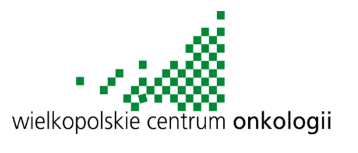 W związku z wdrożonym w Wielkopolskim Centrum Onkologii im. Marii Skłodowskiej – Curie w Poznaniu (nazywanym dalej WCO) Systemem Zarządzania Środowiskowego i Systemem Zarządzania Bezpieczeństwem i Higieną Pracy zobowiązuje się wykonawców zewnętrznych wykonujących prace na terenie należącym do WCO do stosowania poniższych zasad:Przed przystąpieniem do realizacji zadania wykonawca wyznacza osobę odpowiedzialną za przestrzeganie zobowiązań zawartych w niniejszym dokumencie.Wykonawca zobowiązuje się do przestrzegania wymagań funkcjonującego w WCO Systemu Zarządzania Środowiskowego, a w szczególności do:przestrzegania przez podległe osoby ogólnych przepisów oraz zasad BHP i Ppoż.,organizacji stanowisk roboczych – zgodnie z ww. przepisami,zapoznania się ze szczegółowymi instrukcjami wewnętrznymi BHP i Ppoż. oraz wysłuchanie niezbędnych wyjaśnień osoby nadzorującej,przeprowadzenie uzupełniającego instruktażu stanowiskowego uwzględniającego wymogi instrukcji BHP i Ppoż.,zobowiązanie osób bezpośrednio nadzorujących wykonawstwo do stosowania się do szczegółowych uwag i zaleceń otrzymywanych od osoby zlecającej wykonanie prac oraz od służby BHP,właściwej gospodarki odpadami:prowadzenie segregacji odpadów w miejscu ich powstawania,gromadzenie wytworzonych odpadów w wyznaczonych, oznakowanych 
i zabezpieczonych miejscach,usuwanie odpadów z terenów należących do WCO we własnym zakresie, uzgodnienie z Inspektorem ds. BHP WCO sposobu i miejsca tymczasowego gromadzenia i postępowania z odpadami niebezpiecznymi,oznakowanie i zabezpieczenie terenu przed skażeniem substancjami niebezpiecznymi,oznakowanie i zabezpieczenie terenu prowadzonych prac remontowo-budowlanych,zabezpieczenia terenu zakładu przed niepożądanymi emisjami pyłów i gazów technicznych,realizacji zadania w sposób najmniej uciążliwy dla środowiska w tym racjonalnego korzystania z wody, energii elektrycznej i innych surowców,stosowania przy realizacji zadań sprzętu sprawnego technicznie, m.in.:bez wycieków oleju,spełniającego wymogi BHP i prawa o ruchu drogowym,w przypadku zaistniałej awarii natychmiast powiadomić Inspektora ds. BHP / Z-cę Dyrektora ds. Eksploatacyjnych, w celu podjęcia wspólnych działań naprawczych – jeżeli nastąpi niekontrolowany wyciek oleju należy zastosować skuteczny sorbent, zebrać warstwę skażoną i przetransportować do utylizacji,utrzymania porządku w obszarze swojej działalności,uporządkowania terenu po zakończeniu przedsięwzięcia,Wykonawca odpowiada za negatywne wpływy na środowisko naturalne wynikające z postępowania niezgodnego z ww. zasadami.Wykonawca odpowiada w całości za prewencję BHP i Ppoż., postępowania powypadkowe dotyczące swoich pracowników.Wykonawca zewnętrzny zobowiązuje się do niezwłocznego poinformowania również służb BHP WCO o zaistniałym wypadku / pożarze z udziałem swoich pracowników.Osoby, które przebywają na terenie należącym do WCO przez określony krótki czas wymagany dla wykonania prac, jak np.: kierowcy taboru samochodowego, zobowiązani są do przestrzegania wszelkich znaków i opisów zakazu i nakazu. Osoby te nie mogą przebywać w rejonach innych niż wyznaczone dla np. załadunku lub rozładunku.WCO zastrzega sobie prawo kontroli realizacji powyższych zobowiązań przez swoich przedstawicieli.Wykonawcy prac zobowiązują się do natychmiastowego usunięcia z terenu WCO osób, wskazanych przez przedstawicieli WCO, które nie stosują się do ww. zasad oraz ogólnych i szczegółowych (obowiązujących w WCO) zasad BHP i Ppoż.Oświadczam, że przyjmuję zasady ustalone w niniejszym protokole.Załącznik nr 8 do SIWZSpecyfikacja techniczna - OPIS PRZEDMIOTU ZAMÓWIENIA PARAMETRY TECHNICZNE ZROBOTYZOWANEGO SYSTEMU DO RADIOCHIRURGIIPARAMETRY WYMAGANEZałącznik nr 9 do SIWZPARAMETRY OCENIANEMaksymalna liczba punktów wynosi: 180 punktów.Oświadczam, że oferowane powyżej wyspecyfikowane urządzenie jest kompletne i będzie gotowe do użytku bez żadnych dodatkowych zakupów i inwestycji.Oświadczam, że oferowany przedmiot zamówienia spełnia wszystkie wymienione w powyższej tabeli wymagania.Parametry techniczne określone przez Zamawiającego w niniejszym druku są warunkami granicznymi. Niespełnienie nawet jednego z ww. wymagań spowoduje odrzucenie oferty.Uwaga! W przypadku warunków granicznych - nie spełnienie któregokolwiek z wymaganych parametrów będzie stanowiło podstawę odrzucenia oferty...................................., dnia.........................      ...........................................................Podpis i pieczęć imienna osoby(osób) uprawnionej(ych) do reprezentowania WykonawcyLp.Wymagany dokument1Jednolity europejski dokument zamówienia (składany razem z ofertą)Do oferty Wykonawca dołącza aktualne na dzień składania ofert oświadczenie w formie jednolitego dokumentu, w zakresie wskazanym przez Zamawiającego w ogłoszeniu lub SIWZ. Informacje zawarte w JEDZ stanowią wstępne potwierdzenie, że Wykonawca nie podlega wykluczeniu oraz spełnia warunki udziału w postępowaniu. Wykonawca składa JEDZ w postaci elektronicznej opatrzonej kwalifikowalnym podpisem elektronicznym, a następnie wraz z plikami stanowiącymi ofertę należy skompresować do jednego pliku archiwum ( zip).2Oświadczenie o przynależności lub braku przynależności do tej samej grupy kapitałowej.Oświadczenie o przynależności lub braku przynależności do tej samej grupy kapitałowej w związku z art. 24 ust. 1 pkt. 23 Pzp (Zgodnie z art. 24 ust. 11 Pzp, Wykonawca przekazuje Zamawiającemu powyższy dokument w terminie 3 dni od zamieszczenia przez Zamawiającego na stronie internetowej informacji, o której mowa w art. 86 ust.5 Pzp).Złożenie na wezwanie Zamawiającego dokumentów z n/wym. pozycji będzie obligowało wyłącznie Wykonawcę, którego oferta została najwyżej oceniona.Złożenie na wezwanie Zamawiającego dokumentów z n/wym. pozycji będzie obligowało wyłącznie Wykonawcę, którego oferta została najwyżej oceniona.3Informacja z Krajowego Rejestru Karnego w zakresie określonym w art. 24 ust. 1 pkt 13, 14 i 21 Pzp, wystawionej nie wcześniej niż 6 miesięcy przed upływem terminu składania ofert albo wniosków o dopuszczenie do udziału w postępowaniu;4Oświadczenie wykonawcy o braku wydania wobec niego prawomocnego wyroku sądu lub ostatecznej decyzji administracyjnej o zaleganiu z uiszczaniem podatków, opłat lub składek na ubezpieczenia społeczne lub zdrowotne albo – w przypadku wydania takiego wyroku lub decyzji – dokumentów potwierdzających dokonanie płatności tych należności wraz z ewentualnymi odsetkami lub grzywnami lub zawarcie wiążącego porozumienia w sprawie spłat tych należności5Oświadczenie Wykonawcy o braku orzeczenia wobec niego tytułem środka zapobiegawczego zakazu ubiegania się o zamówienie publiczne.Autoryzacja stanowiąca upoważnienie wystawione przez wytwórcę sprzętu dla Wykonawcy w szczególności, w zakresie sprzedaży oraz serwisu urządzenia wydane na Wielkopolskie Centrum Onkologii.Merytorycznie – Bartosz Pawałowski - tel 61/88 50 552       Ilość przyznanych punktów ocenianej ofertyB = ----------------------------------------------------------------------------------- x  waga x 100       Maksymalna ilość punktów możliwych do uzyskania (wg SIWZ)B -  ilość uzyskanych punktów w kryterium „jakości”L.p.Przedmiot zamówienia/Model/Typ/Rok produkcji/ProducentIlość J.m.Cena jednostkowa nettoCena jednostkowa bruttoWartość VAT %Wartość j netto PLN Wartość bruttocybernetycznie zrobotyzowany akcelerator do radioterapii stereotaktycznej wraz instalacją, uruchomieniem oraz przeszkoleniem użytkownikówRazem Razem Razem Razem Razem Razem Razem L.p.NazwaTypNr fabrycznyIlość1.2.3.4.5.6.7.L.p.Imię i Nazwisko Specjalizacja Podpis osoby przeszkolonej Wielkopolskie Centrum OnkologiiWielkopolskie Centrum OnkologiiWielkopolskie Centrum OnkologiiProtokół koordynacyjny dla wykonawców zewnętrznych wykonujących prace na terenie i na rzecz Wielkopolskiego Centrum OnkologiiEdycja 2Protokół koordynacyjny dla wykonawców zewnętrznych wykonujących prace na terenie i na rzecz Wielkopolskiego Centrum Onkologii06.02.2019Protokół koordynacyjny dla wykonawców zewnętrznych wykonujących prace na terenie i na rzecz Wielkopolskiego Centrum OnkologiiStrona1z2WYKONAWCA……………………………..……………………………..……………………………..ZLECAJĄCYWielkopolskie Centrum Onkologii im. Marii Skłodowskiej – Curie w PoznaniuPrzedstawiciel Wykonawcy:……………………………..Przedstawiciel Zlecającego:……………………………..Data:……………………………..Data:……………………………..Podpis:……………………………..Podpis:……………………………..LpParametry urządzeniaWymógOdpowiedź WykonawcyTAK/NIEI. Parametry ogólne I. Parametry ogólne I. Parametry ogólne I. Parametry ogólne 1.Producent/KrajTAK,(podać)2.Model/TypTAK,(podać)3.Urządzenie fabrycznie nowe, rok produkcji nie wcześniej niż 2020r.TAK4.Pełna integracja oferowanego akceleratora z obecnie zainstalowanym w Wielkopolskim Centrum Onkologii zrobotyzowanym systemem radiochirurgii - nożem cybernetycznymTAK5.Możliwość przygotowania planów leczenia na obecnie posiadanych przez Szpital komputerowych stacjach planowania leczenia wykorzystywanych do zrobotyzowanej radiochirurgiiTAKII. Źródło promieniowaniaII. Źródło promieniowaniaII. Źródło promieniowaniaII. Źródło promieniowania1.Liniowy akcelerator elektronów generujący promieniowanie X (fotony)TAK2Zestaw stałych kolimatorów kołowych w zakresie średnicy pola od  do co najmniej  TAK3.Zmienna średnica pola kolimatora w zakresie od  do co najmniej TAK4Kolimator wielolistkowy o szerokości listków nie większej niż 4 mm w odległości SAD aparatu, definiujący maksymalne pole promieniowania o minimalnym wymiarze 100 mm x 100 mmTAK5Automatyczne ustawianie kształtu pola definiowanego przez kolimator wielolistkowy poprzez komputer sterujący oferowanym akceleratoremTAK6.Automatyczna zmiana kolimatorów w czasie seansu terapeutycznego – rozumiana jako zmiana wymiarów pola terapeutycznego w trakcie seansu terapeutycznego, przy czym ma być ona realizowana automatycznie bez konieczności wchodzenia obsługi do pomieszczenia terapeutycznegoTAK7. Automatyczna zmiana średnicy pola kolimatora w czasie seansu terapeutycznego – rozumiana jako zmiana wymiarów pola terapeutycznego w trakcie seansu terapeutycznego, przy czym ma być ona realizowana automatycznie bez konieczności wchodzenia obsługi do pomieszczenia terapeutycznego i bez konieczności wymiany fizycznego kolimatoraTAK6.Odległość SAD aparatu terapeutycznego = 800 mmTAK7.Laserowy wskaźnik osi wiązki aparatu terapeutycznegoTAKIII. Mechanika systemuIII. Mechanika systemuIII. Mechanika systemuIII. Mechanika systemu1.System umożliwiający napromienianie w dowolnej płaszczyźnie bez konieczności zmiany położenia pacjenta i pozycji stołu terapeutycznegoTAK2.System umożliwiający terapię w jednym lub w kilku izocentrach i terapią nieizocentryczną oraz terapię wiązkami niekoplanarnymiTAK3.System antykolizyjny uniemożliwiający zetknięcie się pacjenta z elementami ruchomymi systemuTAKIV. Stół terapeutycznyIV. Stół terapeutycznyIV. Stół terapeutycznyIV. Stół terapeutyczny1.Stół terapeutyczny zintegrowany z oferowanym urządzeniem do napromieniania, umożliwiający korektę ułożenia pacjenta względem źródła promieniowania w oparciu o wykonaną kontrolę ułożeniaTAK2.Automatyczne ustawianie pacjenta w położeniu właściwym do prowadzenia terapiiTAK3.Możliwość ruchu stołu w trzech osiach i trzech rotacjachTAK4.Automatyczne ruchy stołem w trzech osiach i trzech rotacjach wykonywane bez konieczności wejścia operatora do pomieszczenia terapeutycznegoTAK5Minimalna wysokość stołu 56 cm (±2 cm)6.Blat stołu o sześciu stopniach swobodyTAK7.Możliwość korekty ułożenia pacjenta względem źródła promieniowania za pomocą przesuwnego blatu stołu w trzech osiach i trzech rotacjachTAKV. System kontroli ułożenia pacjentaV. System kontroli ułożenia pacjentaV. System kontroli ułożenia pacjentaV. System kontroli ułożenia pacjenta1.Obrazowy system kontroli ułożenia pacjenta wykorzystujący minimum dwa ortogonalne obrazy kilowoltowe wykonane w celu uzyskania informacji przestrzennej TAK, (opisać)2.Możliwość wykonywania zdjęć kilowoltowych w trakcie procedury napromieniania bez konieczności jej przerywaniaTAK, (opisać)3.Możliwość wyboru częstotliwości wykonywania zdjęć kilowoltowych kontrolujących ułożenie pacjentaTAK4.System kontroli ułożenia zintegrowany z urządzeniem terapeutycznym umożliwiający automatyczną zmianę położenia pacjenta lub zmianę określenia położenia akceleratora w trakcie napromieniania w przypadku zmiany położenia guza nowotworowego lub/i struktur pacjenta, znaczników wykorzystywanych do uzyskiwania informacji przestrzennej do kontroli ułożenia pacjentaTAK, (opisać)5.System do kontroli ruchów guza podlegającym ruchom oddechowymTAK, (opisać)6.System do kontroli położenia guzów wewnątrzczaszkowych bez konieczności stosowania znacznikówTAK, (opisać)7.System do kontroli położenia guzów kręgosłupa (gdy pacjent leczony jest w pozycji na plecach) bez konieczności stosowania znaczników TAK, (opisać)8.System do kontroli położenia guzów kręgosłupa (gdy pacjent leczony jest w pozycji na brzuchu) bez konieczności stosowania znacznikówTAK, (opisać)9.System do kontroli położenia guzów płuc bez konieczności stosowania znacznikówTAK, (opisać)10.System umożliwiający napromienianie guzów niepodlegających ruchom oddechowym – wewnątrzczaszkowych, kręgosłupa itp. Z błędem mniejszym niż 1mmTAK, (opisać)11.System umożliwiający napromienianie guzów podlegających ruchom oddechowym – płuc, jamy brzusznej itp. Z błędem mniejszym niż 1mmTAK, (opisać)12.System umożliwiający napromienianie nowotworów stercza, uwzględniający korektę ruchów w trakcie napromienianiaTAK, (opisać)13.System kontroli położenia guza wymagający stosowania znacznikówTAK, (opisać)VI. Integracja akceleratora w wykorzystywanym przez Zamawiającego systemie zarządzania radioterapią ARIA Varian Medical SystemVI. Integracja akceleratora w wykorzystywanym przez Zamawiającego systemie zarządzania radioterapią ARIA Varian Medical SystemVI. Integracja akceleratora w wykorzystywanym przez Zamawiającego systemie zarządzania radioterapią ARIA Varian Medical SystemVI. Integracja akceleratora w wykorzystywanym przez Zamawiającego systemie zarządzania radioterapią ARIA Varian Medical System1.Pełna integracja posiadanego w Szpitalu systemu planowania leczenia do radiochirurgii z oferowanym systemem do napromieniania TAK2.Zapisywanie w posiadanej bazie danych w systemie ARIA Varian Medical System informacji o przeprowadzonym napromienieniu w oferowanym systemie do radiochirurgii (zrealizowanym seansie terapeutycznym)TAK3.Integracja oferowanego systemu z posiadanym systemem kolejkującym pacjentów (system ARIA Varian Medical System) - worklista TAK4Oferent gwarantuje i wynikowo odpowiada za pełną kompatybilność oferowanego systemu radiochirurgii z systemem ARIA Varian Medical System, ponosząc pełną odpowiedzialność za poprawną, spójną i pełną wymianę danych z systemem ARIA Varian Medical SystemTAKVII. System zarządzania danymiVII. System zarządzania danymiVII. System zarządzania danymiVII. System zarządzania danymi1.Pełna integracja oferowanego systemu do radiochirurgii z posiadanym systemem archiwizacji (baza danych planów leczenia)TAK2.Integracja oferowanego systemu do radiochirurgii z posiadanymi mechanizmami autoryzacji i audytów planów leczenia oraz historii leczeniaTAK3.Integracja oferowanego systemu do radiochirurgii z posiadanymi mechanizmami zmian dokonywanych w planie leczeniaTAK4.Interfejs sieciowy w formacie DICOM 3.0 z następującymi funkcjami:- Dicom Print- Dicom Send/Receive- Dicom Storage
- Dicom Query/Retrive SCP- Dicom Query/Retrive SCU- DICOM RTTAK5.Interfejs sieciowy do połączenia z systemem ARIA Varian Medical SystemTAKVIII. Dokumentacja urządzeniaVIII. Dokumentacja urządzeniaVIII. Dokumentacja urządzeniaVIII. Dokumentacja urządzenia1.Świadectwo CE dla oferowanego akceleratora – załączyć do OfertyTAK2.Instrukcja obsługi oferowanego urządzenia w języku polskim i angielskim – należy dostarczyć wraz z urządzeniemTAK3.Warunki zainstalowania urządzenia w języku polskim – załączyć do OfertyTAK4.Dokumentacja serwisowa oferowanego urządzenia w języku polskim i angielskim. Dokumentację należy dostarczyć wraz z urządzeniem. TAKIX. Gwarancje i dostępność części zamiennych dla urządzeniaIX. Gwarancje i dostępność części zamiennych dla urządzeniaIX. Gwarancje i dostępność części zamiennych dla urządzeniaIX. Gwarancje i dostępność części zamiennych dla urządzenia1.Warunki gwarancji i rękojmi dla urządzenia: min. 12 miesięcy licząc od dnia przekazania przedmiotu zamówienia do eksploatacji i podpisania końcowego protokołu odbioru. W tym 3 przeglądy serwisowe.Wliczone w cenę wszystkie koszty związane z naprawą urządzenia w siedzibie Zamawiającego - w ciągu 3 dni roboczych od dnia powiadomienia o awarii lub uszkodzeniu (do naprawy Wykonawca musi przystąpić w ciągu jednego dnia od zgłoszenia awarii). W przypadku konieczności wykonania naprawy poza siedzibą Zamawiającego lub jeśli z przyczyn technicznych nie możliwe jest dokonanie naprawy w ciągu 3 dni, nieprzekraczalny czas usunięcia uszkodzenia wynosi do 10 dni roboczych. Okres gwarancji zostaje przedłużony o czas naprawy urządzenia.W przypadku 3-krotnej naprawy gwarancyjnej tego samego elementu lub podzespołu Wykonawca obowiązany jest wymienić ten element (podzespół) na nowy.Jeżeli w okresie gwarancji ujawnią się wady fizyczne urządzenia – przedmiotu zamówienia, uniemożliwiające jego poprawne użytkowanie, Wykonawca wymieni przedmiot zamówienia na nowy. W przypadku okoliczności określonych wyżej przedłużeniu ulega okres gwarancji o okres niesprawności dostarczonego urządzenia – przedmiotu zamówienia.TAK,(podać)2.Dostępność części zamiennych do urządzenia oraz serwis pogwarancyjny min. 10 lat po upływie okresu gwarancjiTAK3.W trakcie trwania gwarancji koszty obowiązkowych przeglądów i serwisu ponoszone są przez Gwaranta.TAK4.Przeglądy okresowe zaoferowanego akceleratora do radiochirurgii w okresie gwarancji co najmniej 3 przeglądy/rokTAK5.Komplet centratorów laserowych (szt. 3) z możliwością sterowania za pomocą pilota w celu kalibracjiTAKX. Instalacja urządzeniaX. Instalacja urządzeniaX. Instalacja urządzeniaX. Instalacja urządzenia1.Kompleksowe wykonanie prac związanych z zainstalowaniem urządzenia i jego uruchomieniem w zakresie:- Transport, zmagazynowanie, ubezpieczenie i dostarczenie wszystkich elementów akceleratora do miejsca instalacji,- Pozycjonowanie i osadzenie ram montażowych we wnęce posadzkowej, w koordynacji z wykonawcą prac budowlanych, który zaleje wnękę mieszanką betonową, pod nadzorem dostawcy urządzenia,- Pozycjonowanie i montaż elementów podstropowych akceleratora, w koordynacji z wykonawcą prac budowlanych,- Instalację i uruchomienie wszystkich elementów akceleratora,- Podłączenie się do zasilania elektrycznego istniejącego w pomieszczeniu przeznaczonym do montażu przyśpieszacza,- Przeprowadzenie odpowiednich pomiarów i testów fizycznych oraz przedstawienie ich w formacie protokołu,- Przeprowadzenie odbiorów technicznych pozwalających na bezpieczną eksploatację urządzeń i użytkowanie pomieszczeń, - Instalacja ma być kompletna zgodna z polskimi przepisami, a urządzenie wraz z pomieszczeniami gotowe do użytku.TAKXI. SzkoleniaXI. SzkoleniaXI. SzkoleniaXI. Szkolenia1.Szkolenia:- personelu medycznego (lekarze, fizycy medyczni, elektroradiolodzy) w zakresie obsługi i eksploatacji przedmiotu umowy w miejscu instalacji sprzętu (minimum: 5 lekarzy, 5 fizyków i 5 elektroradiologów minimum po 5 dni) oraz on-line lub w ośrodkach zagranicznych (minimum: 2 lekarzy, 2 fizyków i 2 elektroradiologów minimum po 5 dni) zabezpieczając w pełni wszystkie związane z szkoleniami koszty,- personelu technicznego (2 osoby) w zakresie obsługi, eksploatacji, konserwacji i serwisowania urządzenia w miejscu instalacji sprzętu (w ilości co najmniej 5 dni), a jeżeli zaistnieje taka potrzeba to również w innych ośrodkach referencyjnych zabezpieczając w pełni wszystkie związane z szkoleniami koszty.Termin szkolenia zostanie ustalony przez Zamawiającego i Wykonawcę. Szkolenia zostaną potwierdzone wydaniem świadectw dla wszystkich uczestników.TAK,(opisać)Lp.Parametry urządzeniaWymógWartość oferowanaZasady punktacjiI. PARAMETRY AKCELERATORAI. PARAMETRY AKCELERATORAI. PARAMETRY AKCELERATORAI. PARAMETRY AKCELERATORAI. PARAMETRY AKCELERATORA1.Energia fotonów ≥ 6MeVNie – 0 pkt.Tak > 6 MeV - 10 pkt.Tak = 6 MeV - 20 pkt.2.Maksymalna moc dawki w warunkach standardowych ≥ 8 Gy/minNie – 0 pkt.           Tak – 10 pkt.3.Liczba stałych kolimatorów kołowych ≥10Nie – 0 pkt.Tak – 10 pkt.4.Szerokość listków kolimatora wielolistkowego≤ 4 mmNie - 0 pkt.Tak - 10 pkt.5. Maksymalne pole obrazowania≥ 40x40cmNie - 0 pkt.Tak - 10 pkt.4.Osłabienie promieniowania przez kolimatory – rozumiane jako dopuszczalny procent pierwotnej wiązki promieniowania przechodzącej przez ściany kolimatora (nie od strony wylotu wiązki – formującej geometrię wiązki promieniowania)≥ 99%Nie - 0 pkt.           Tak - 10 pkt.II. Zgodność dozymetryczna pomiędzy posiadanym urządzeniem do napromieniania techniką zrobotyzowanej radiochirurgii, a oferowanym urządzeniem do napromieniania radiochirurgią w zakresie energii wiązek fotonowychII. Zgodność dozymetryczna pomiędzy posiadanym urządzeniem do napromieniania techniką zrobotyzowanej radiochirurgii, a oferowanym urządzeniem do napromieniania radiochirurgią w zakresie energii wiązek fotonowychII. Zgodność dozymetryczna pomiędzy posiadanym urządzeniem do napromieniania techniką zrobotyzowanej radiochirurgii, a oferowanym urządzeniem do napromieniania radiochirurgią w zakresie energii wiązek fotonowychII. Zgodność dozymetryczna pomiędzy posiadanym urządzeniem do napromieniania techniką zrobotyzowanej radiochirurgii, a oferowanym urządzeniem do napromieniania radiochirurgią w zakresie energii wiązek fotonowychII. Zgodność dozymetryczna pomiędzy posiadanym urządzeniem do napromieniania techniką zrobotyzowanej radiochirurgii, a oferowanym urządzeniem do napromieniania radiochirurgią w zakresie energii wiązek fotonowych1.Wiązka fotonowa X-6MeV zgodna dozymetrycznie z wiązką X-6MeV w posiadanym akceleratorze do radiochirurgii zrobotyzowanejTAKNie – 0 pkt.           Tak – 10 pkt.2.Odczytywanie przez oferowany system do napromieniania radiochirurgii wszelkich planów leczenia, przygotowanych dla oferowanego systemu w dowolnej technice radiochirurgii, utworzonych i zapamiętanych w wykorzystywanej w Szpitalu bazie danych komputerowego systemu planowania leczenia (Precision), odbywać się będzie bezpośrednio i automatyczne (bez operacji import/eksport)TAKNie – 0 pkt.           Tak – 20 pkt.3.Zapamiętywanie przez oferowany system do napromieniania radiochirurgii wszelkich zrealizowanych planów leczenia, w dowolnej technice radiochirurgii, w wykorzystywanej w Szpitalu bazie danych komputerowego systemu planowania leczenia (Precision), odbywać się będzie bezpośrednio i automatyczne (bez operacji import/eksport)TAKNie – 0 pkt.           Tak – 20 pkt.4.Zapamiętywanie danych o zrealizowanym napromienianiu przez oferowany system do napromieniania radiochirurgii w bazie danych wykorzystywanego komputerowego systemu planowania leczenia (Precision) odbywać się będzie bezpośrednio i automatyczne (bez operacji import/eksport)TAKNie – 0 pkt.           Tak – 20 pkt.III. Mechanika systemuIII. Mechanika systemuIII. Mechanika systemuIII. Mechanika systemuIII. Mechanika systemu1.Liczba stopni swobody zmiany położenia akceleratora≥5Nie - 0 pkt.Tak - 10 pkt.2.Całkowity błąd określenia położenia guza niepodlegającego ruchom oddechowym z uwzględnieniem systemu obrazowego kontroli położenia guza wraz z oprogramowaniem do korekty, stół terapeutyczny oraz położenie akceleratora – jest to błąd pozycjonowania nieruchomego fantomu wykorzystujący system obrazowania oraz stół dostępny na aparacie terapeutycznym w odniesieniu do referencyjnych obrazów tomograficznych ≤1 mmNie - 0 pkt.Tak - 10 pkt.3.Całkowity błąd określenia położenia guza podlegającego ruchom oddechowym, uwzględniający system obrazowy kontroli położenia guza wraz z oprogramowaniem do korekty, stół terapeutyczny, położenie akceleratora oraz system kontroli ruchów oddechowych – jest to błąd pozycjonowania ruchomego fantomu wykorzystujący system obrazowania oraz stół dostępny na aparacie terapeutycznym w odniesieniu do referencyjnych obrazów tomograficznych ≤1 mmNie - 0 pkt.Tak - 10 pkt.IV. Stół terapeutycznyIV. Stół terapeutycznyIV. Stół terapeutycznyIV. Stół terapeutyczny1.Maksymalne obciążenie stołu zapewniające możliwość wszystkich ruchów z zachowaniem precyzji≥185kgNie - 0 pkt. Tak - 10 pkt.